โครงการพัฒนาคุณภาพชีวิตผู้ป่วยเรื้อรัง ประจำปี 2560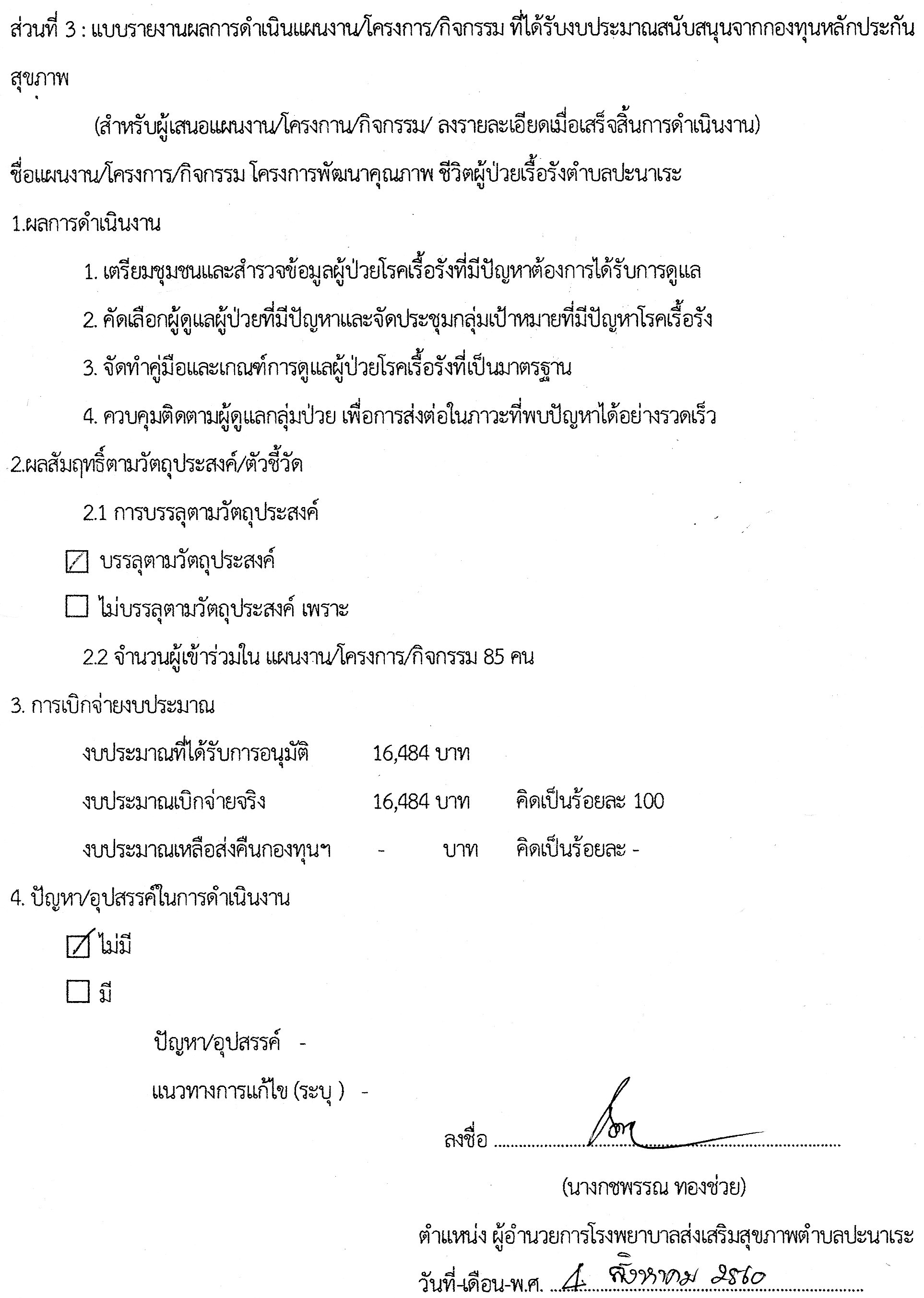 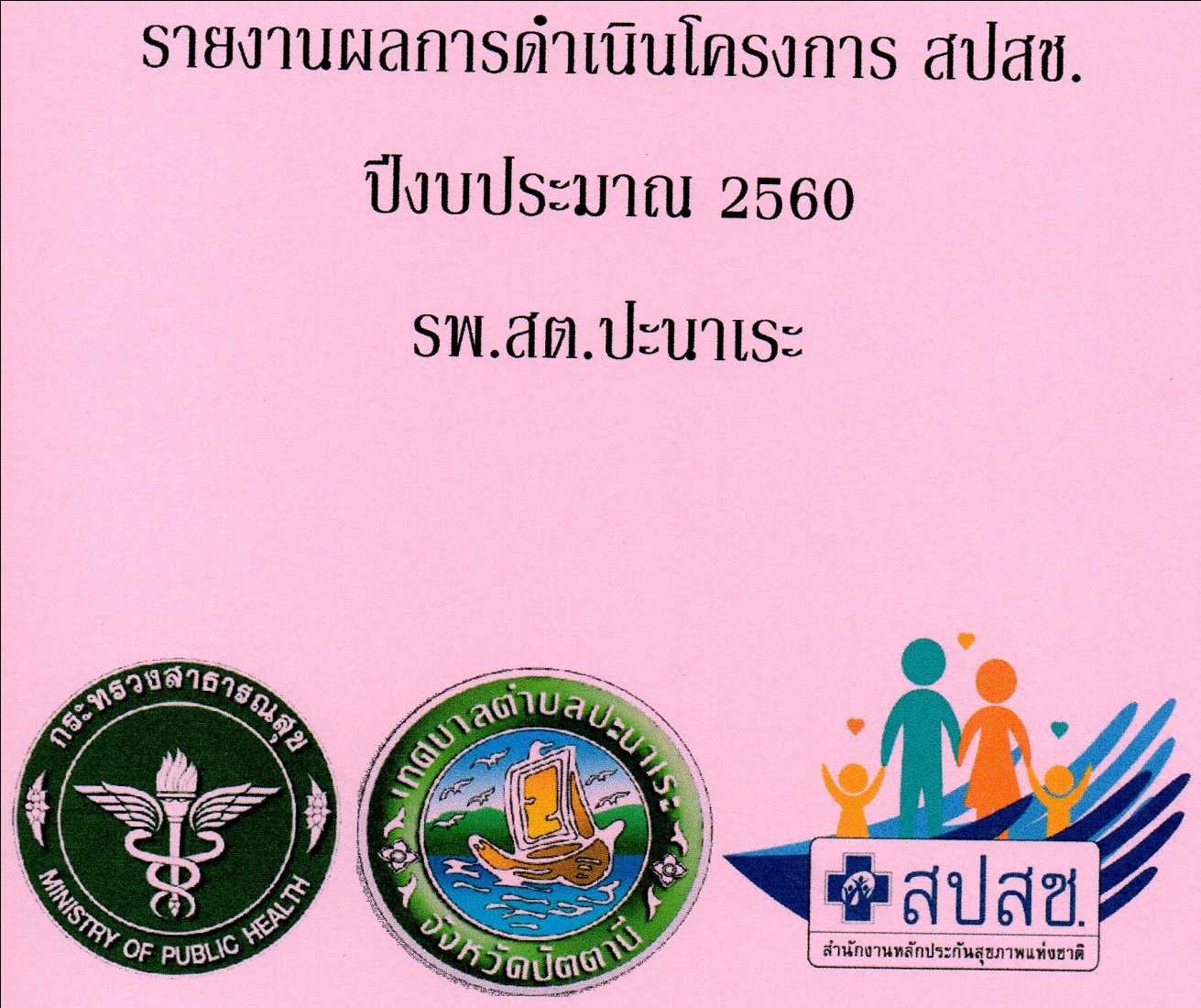 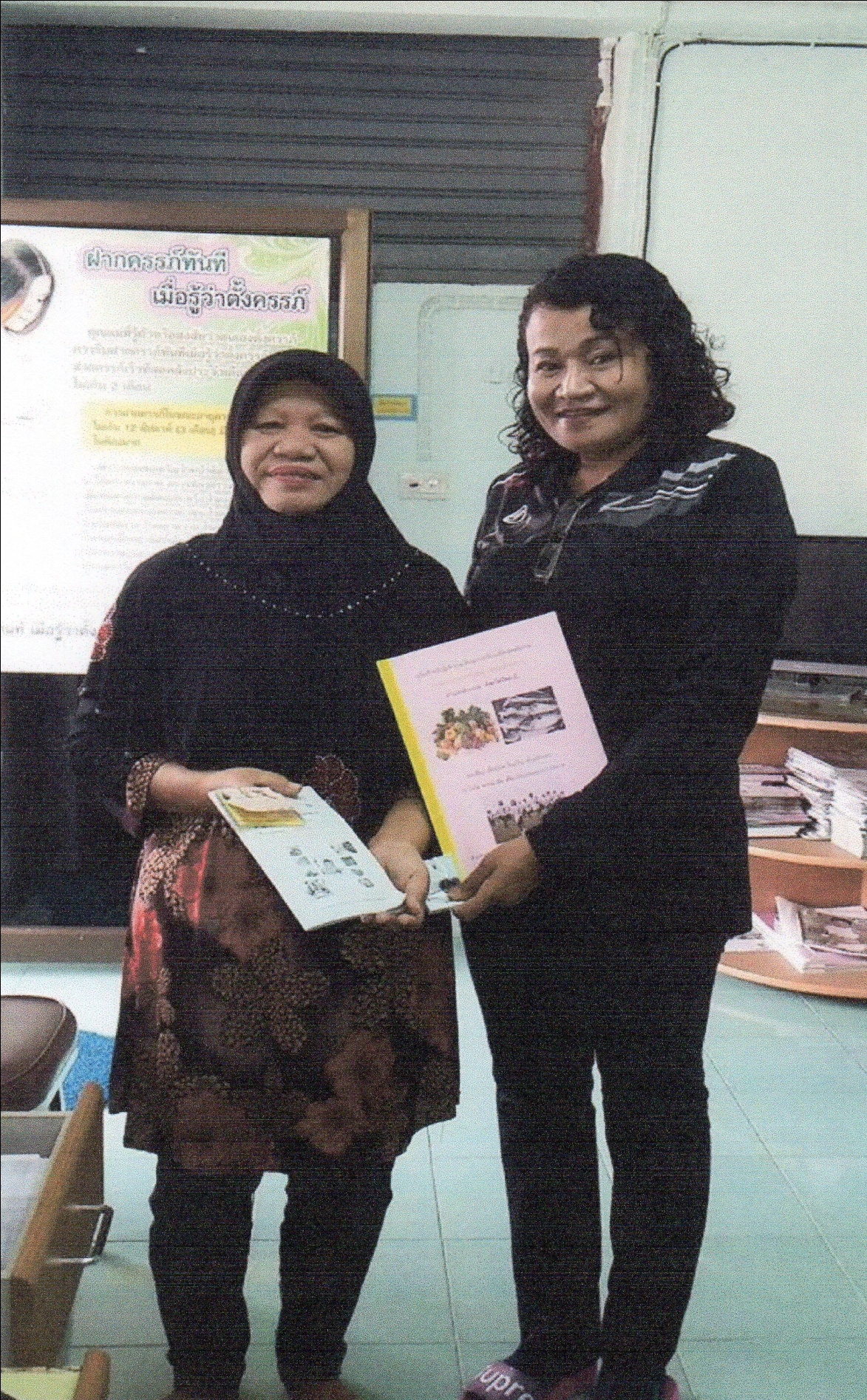 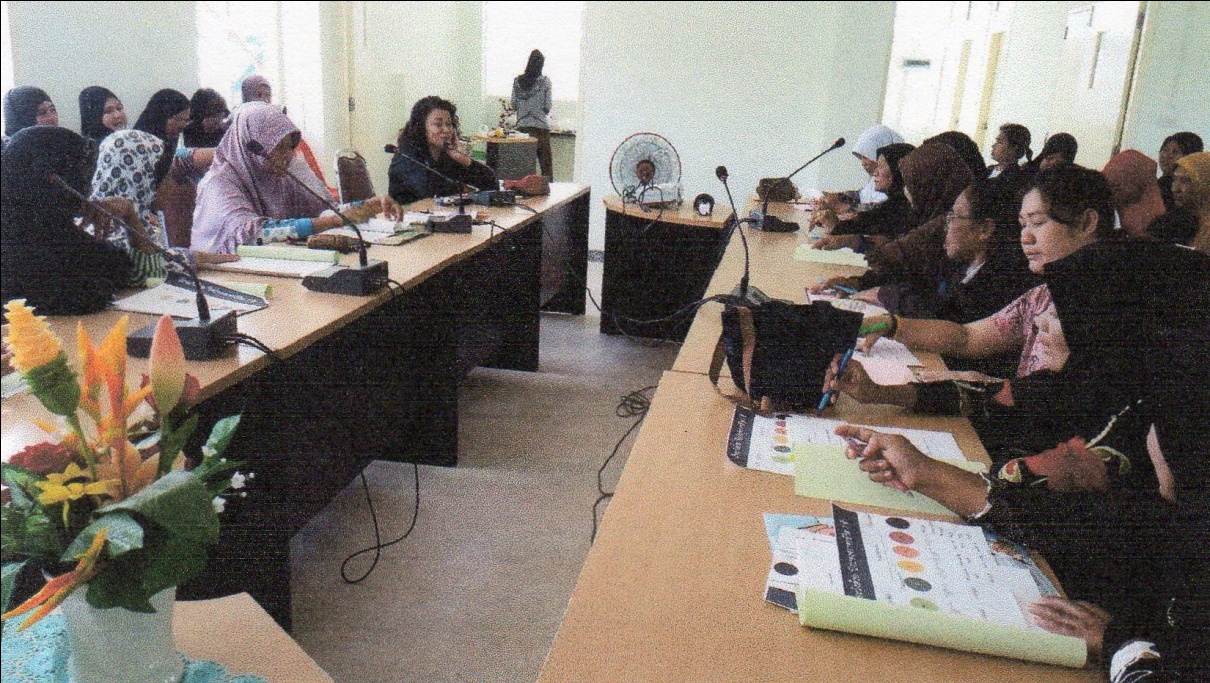 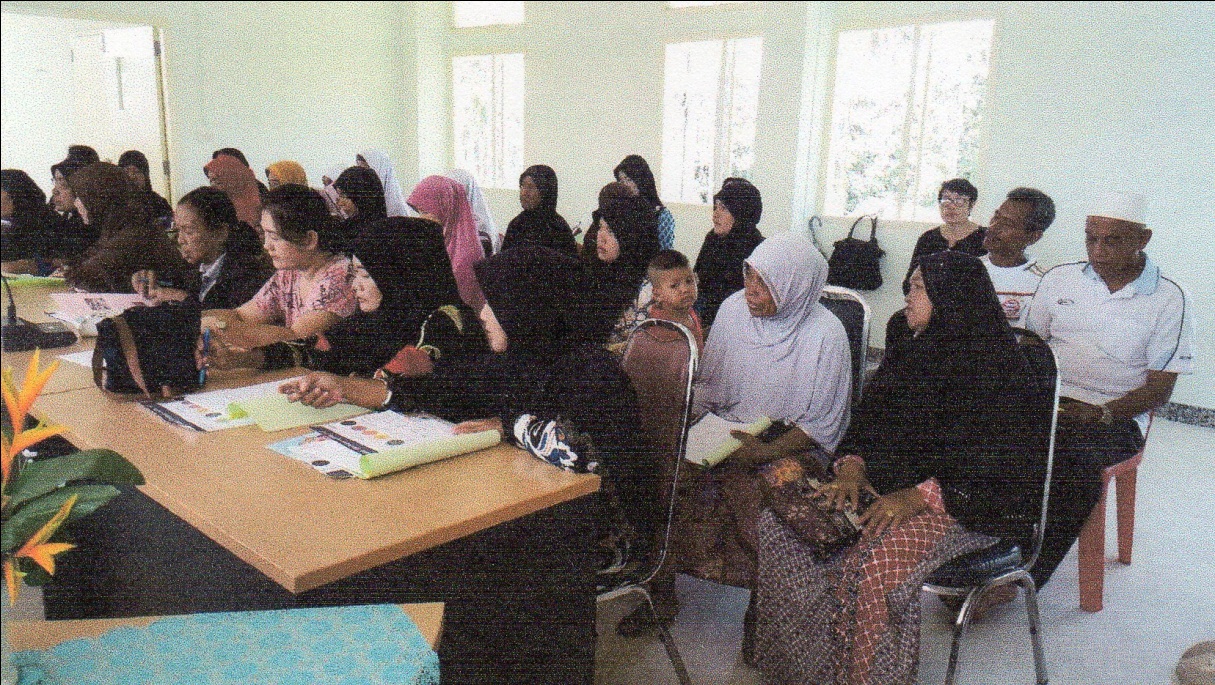 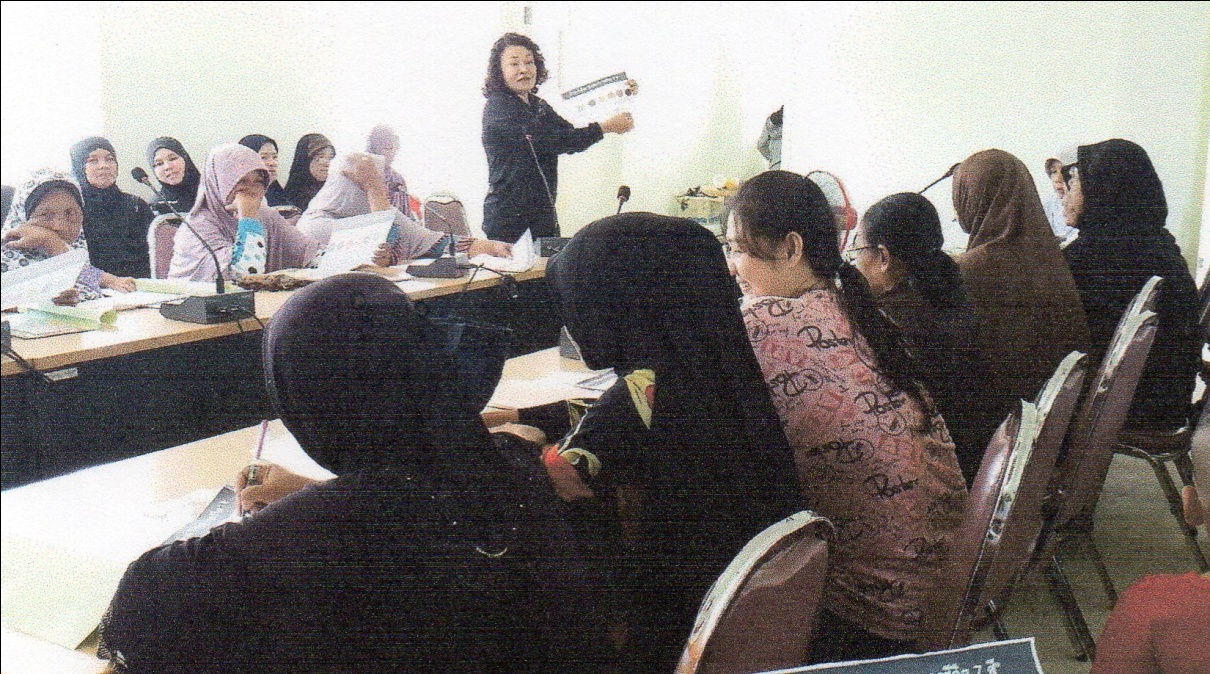 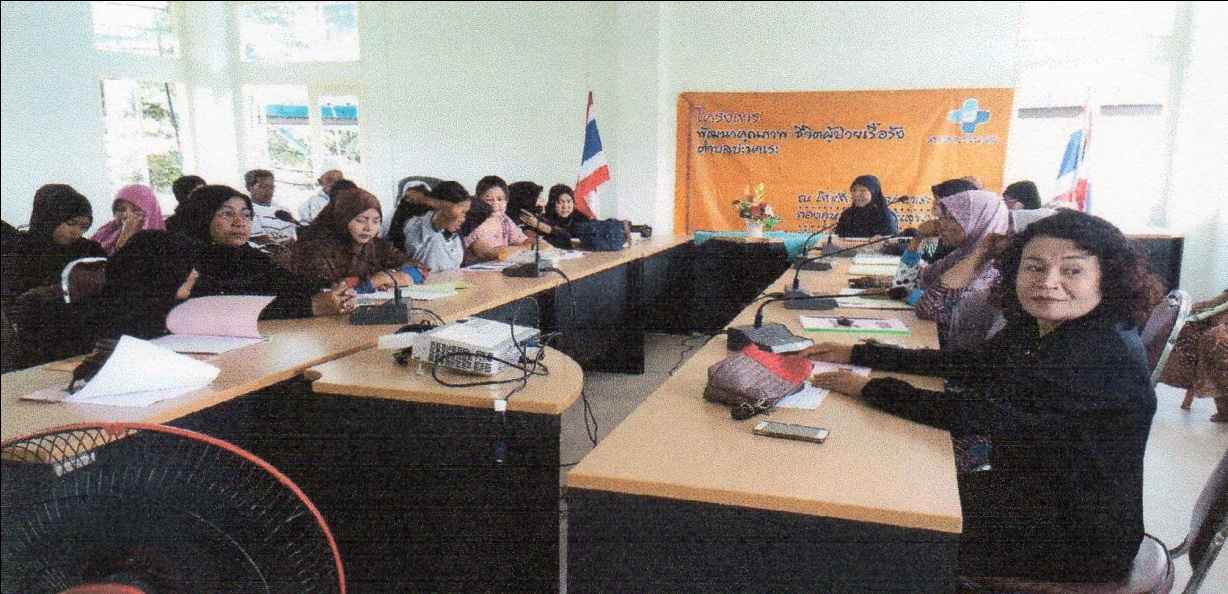 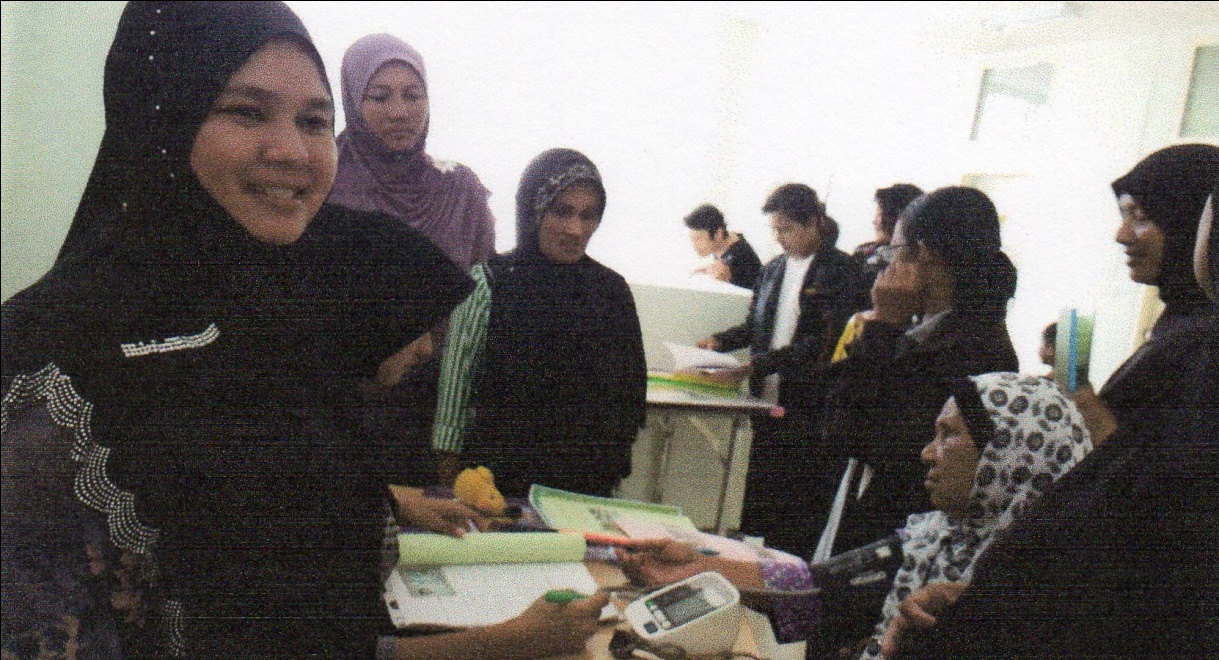 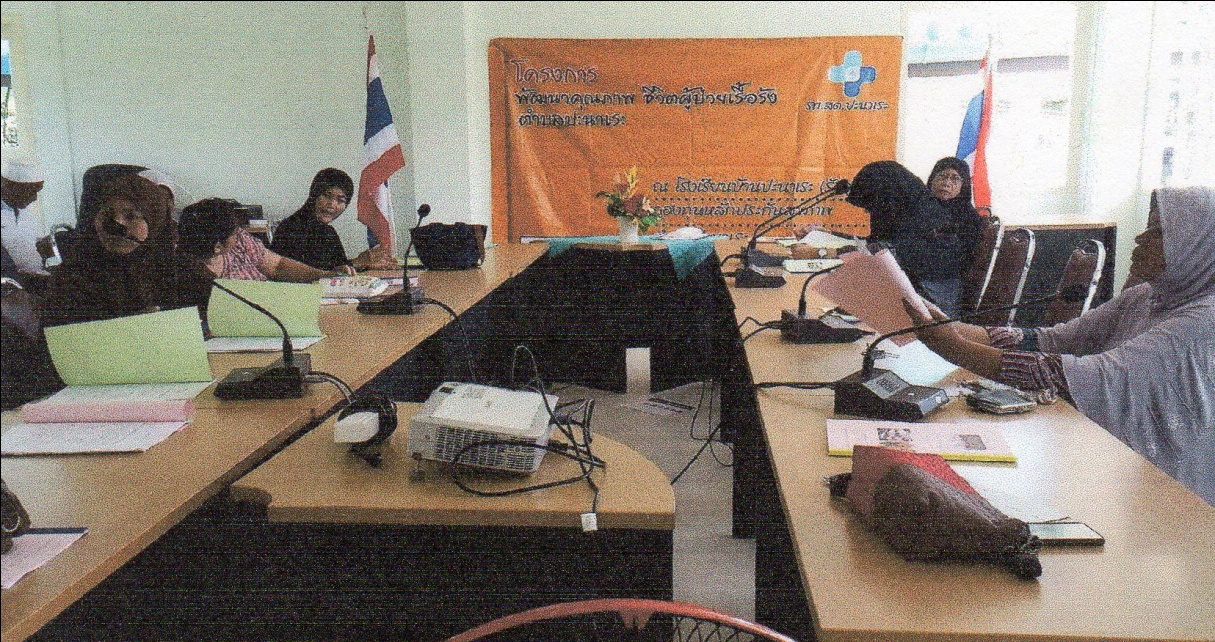 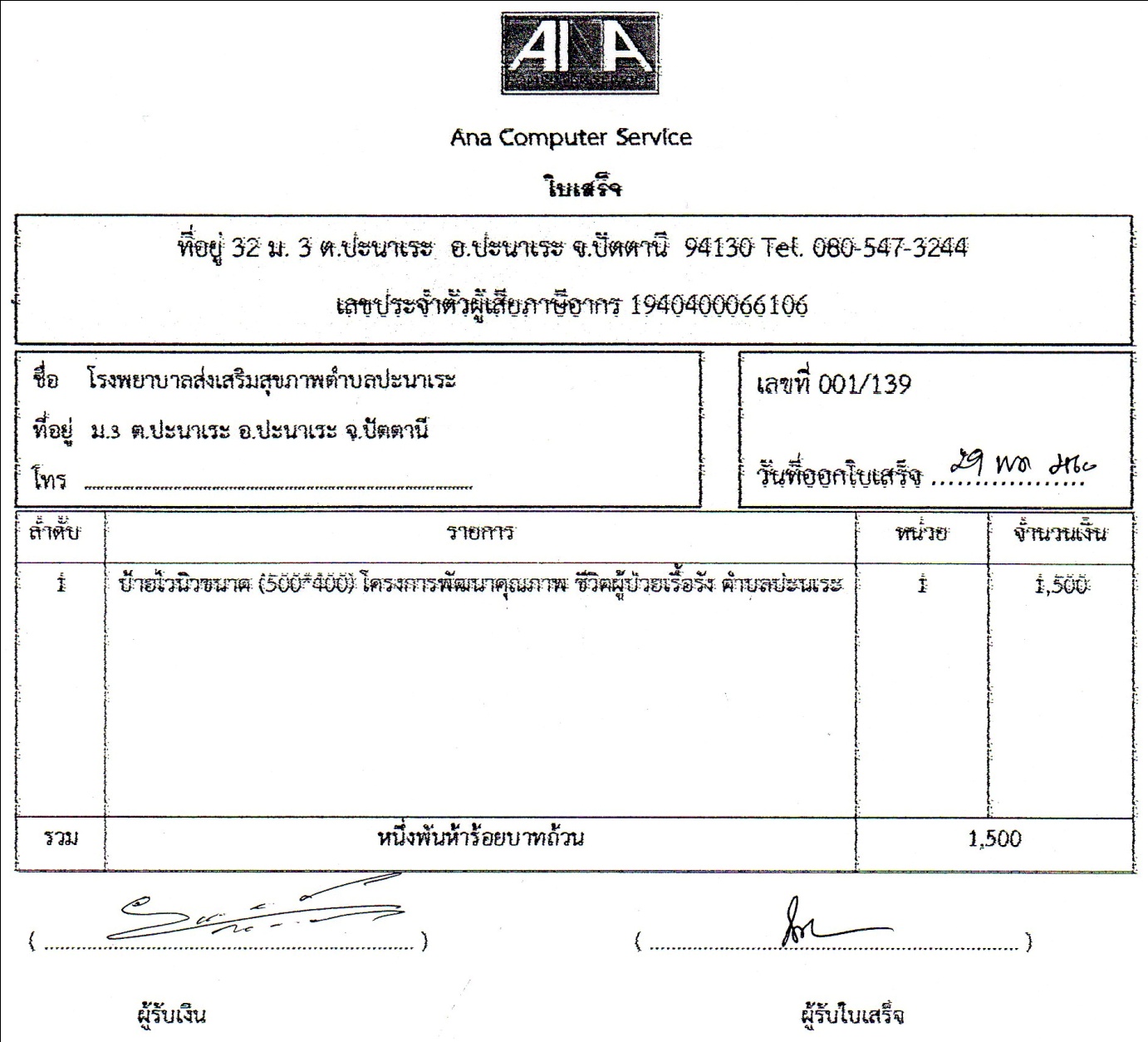 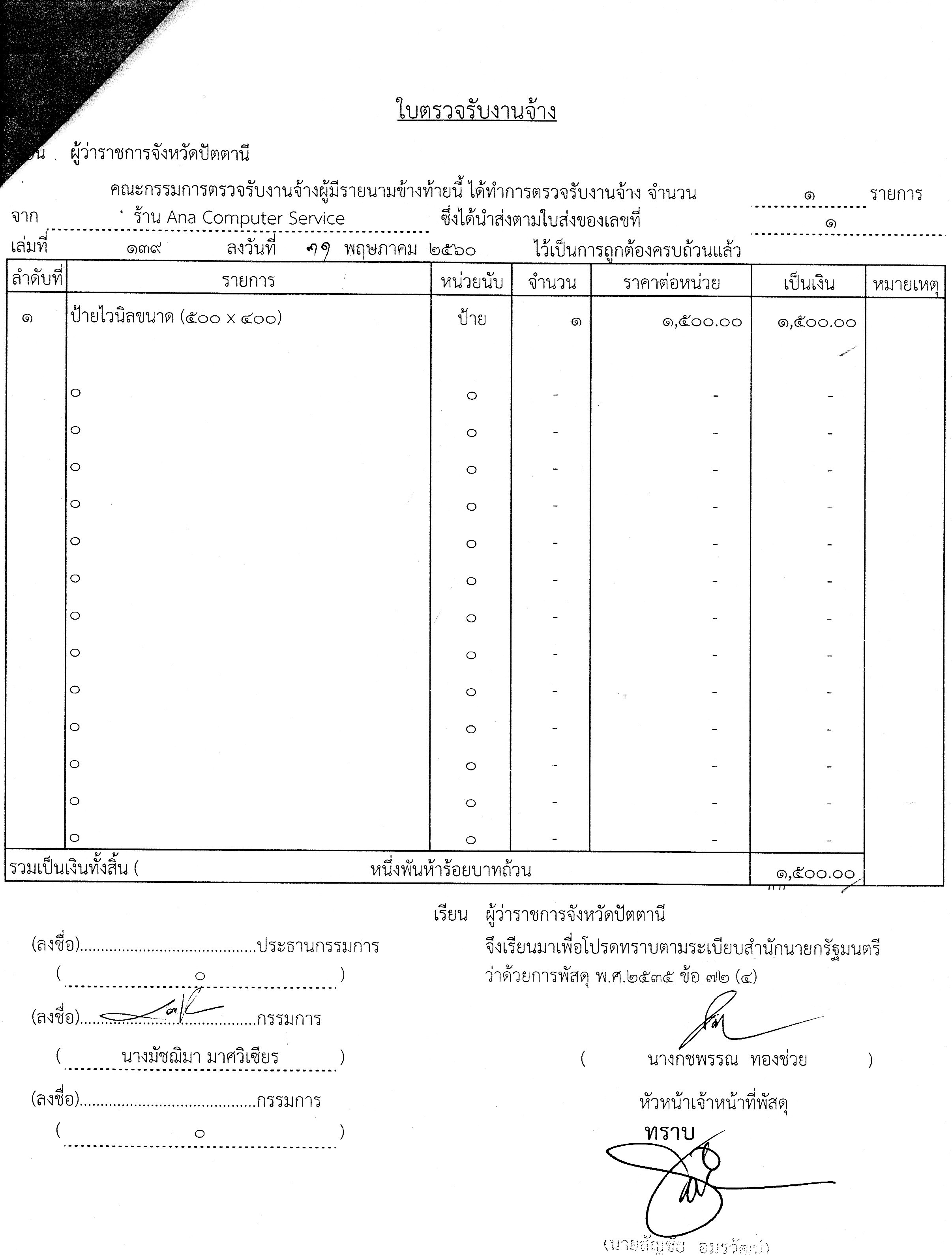 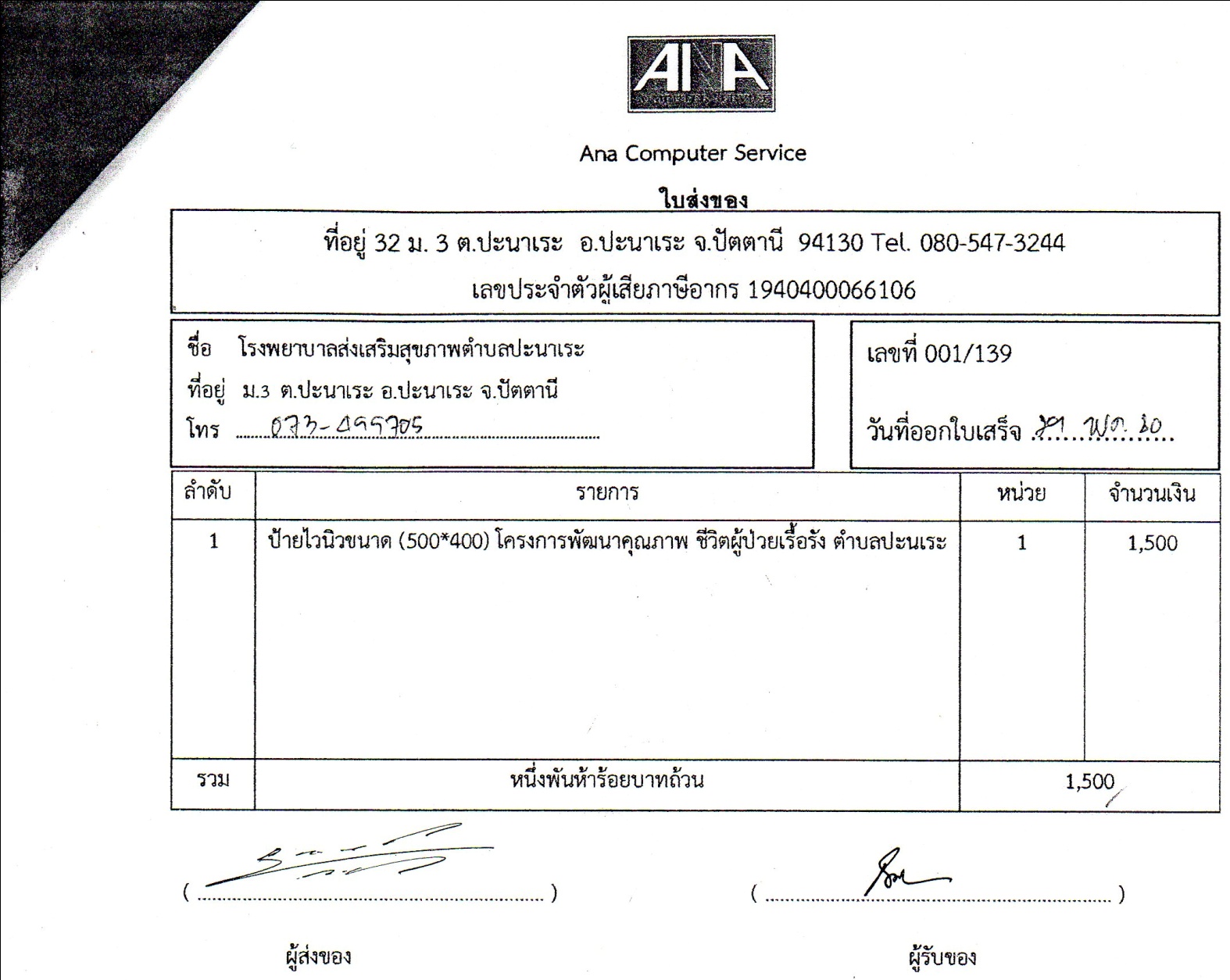 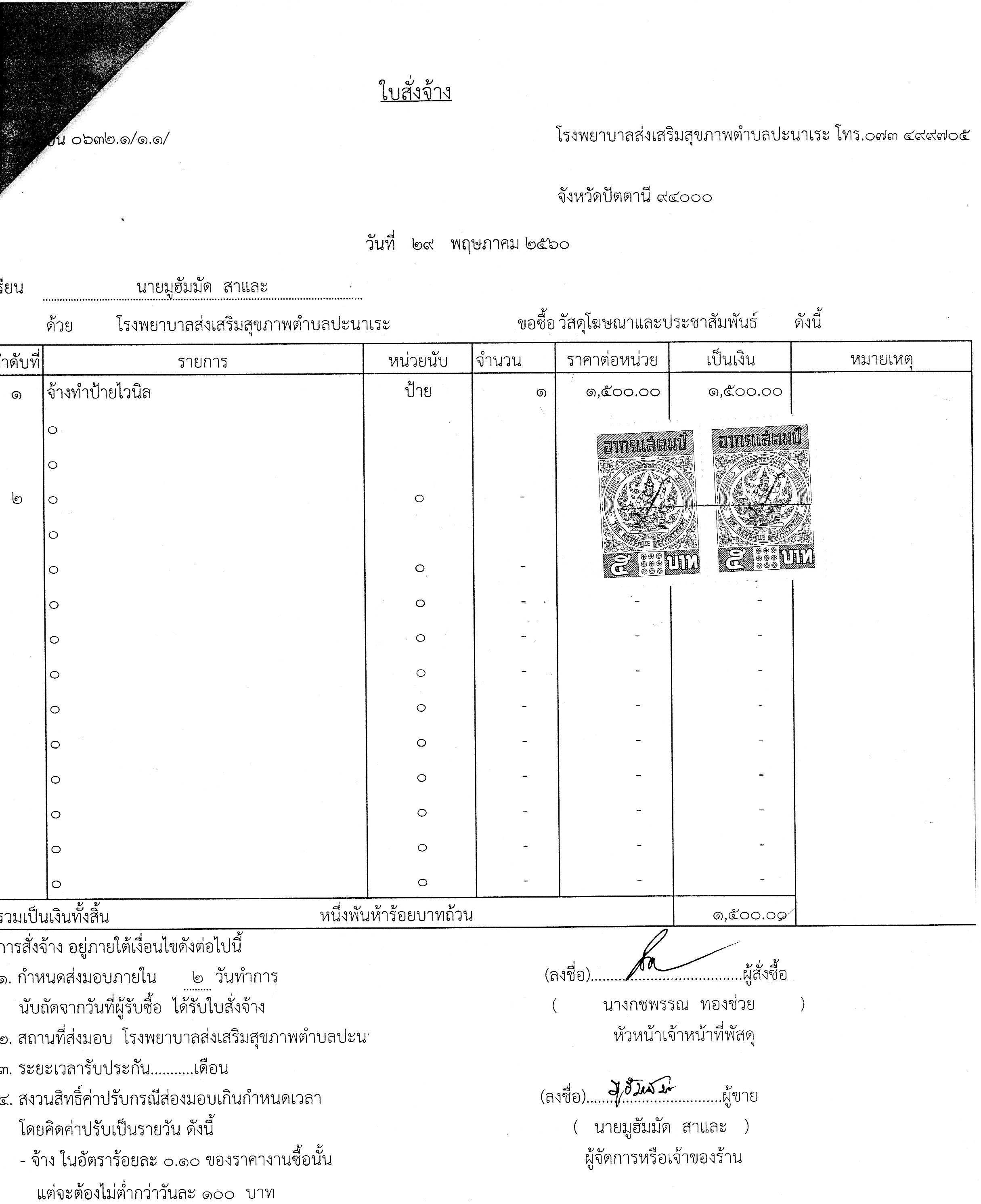 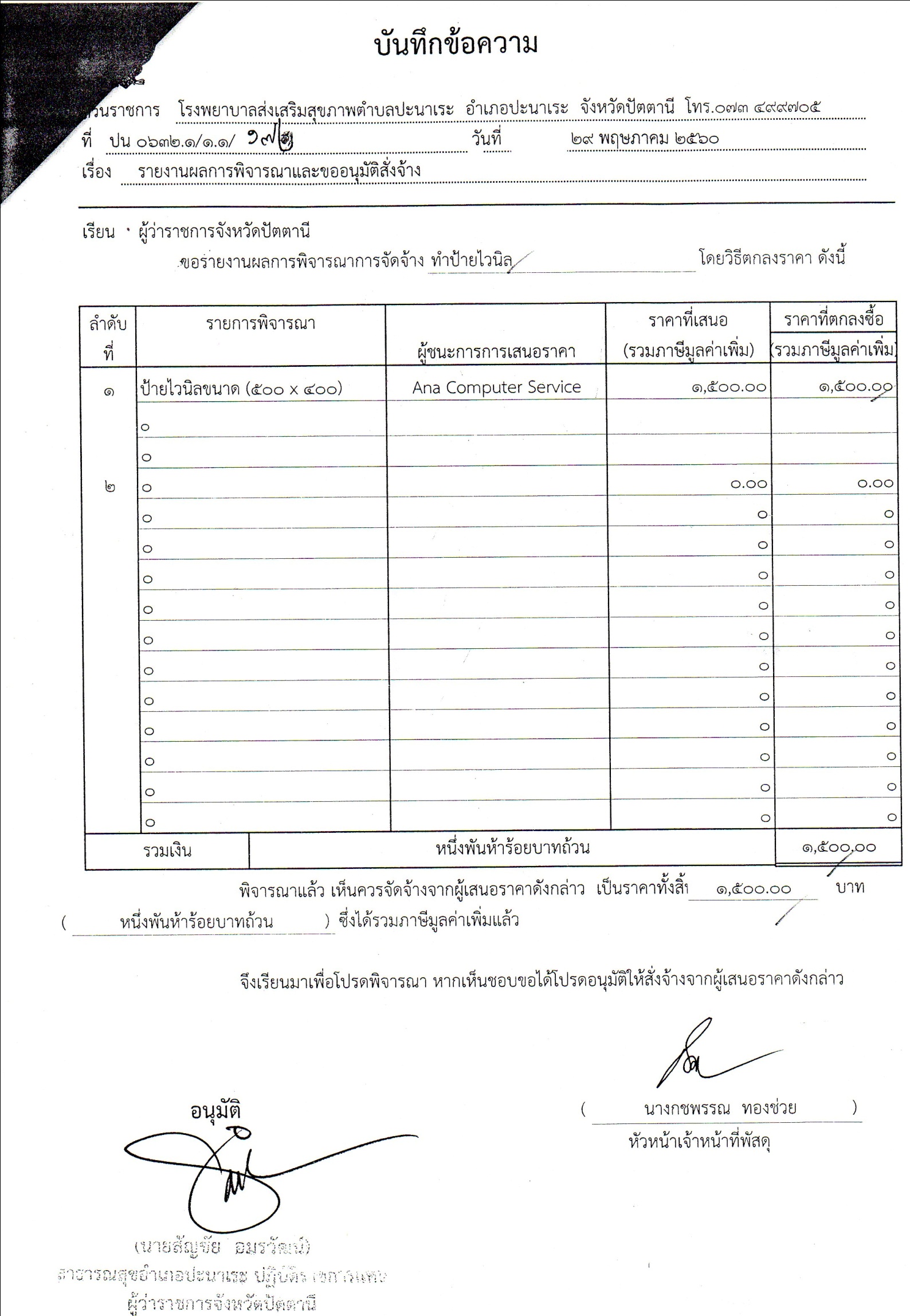 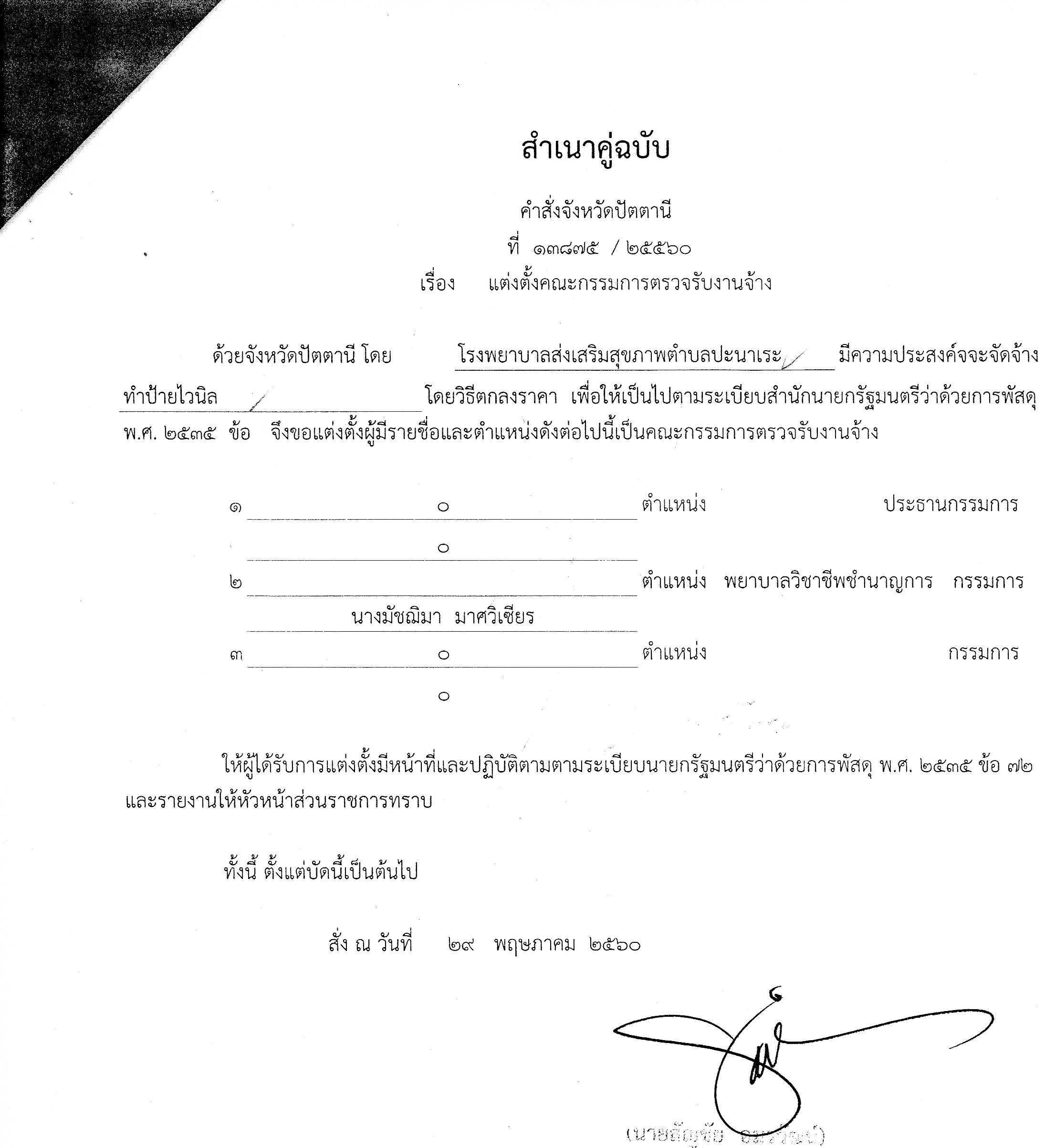 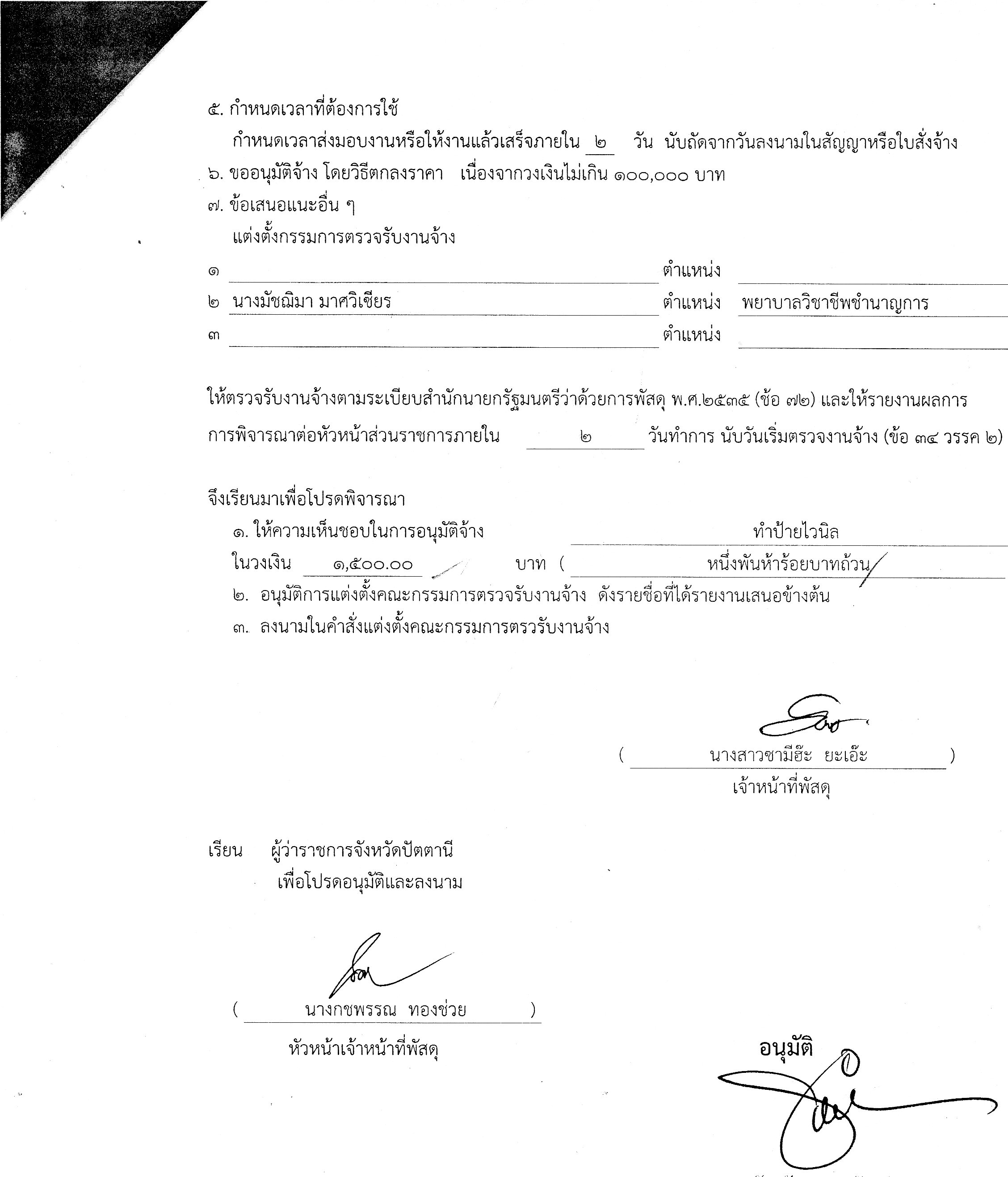 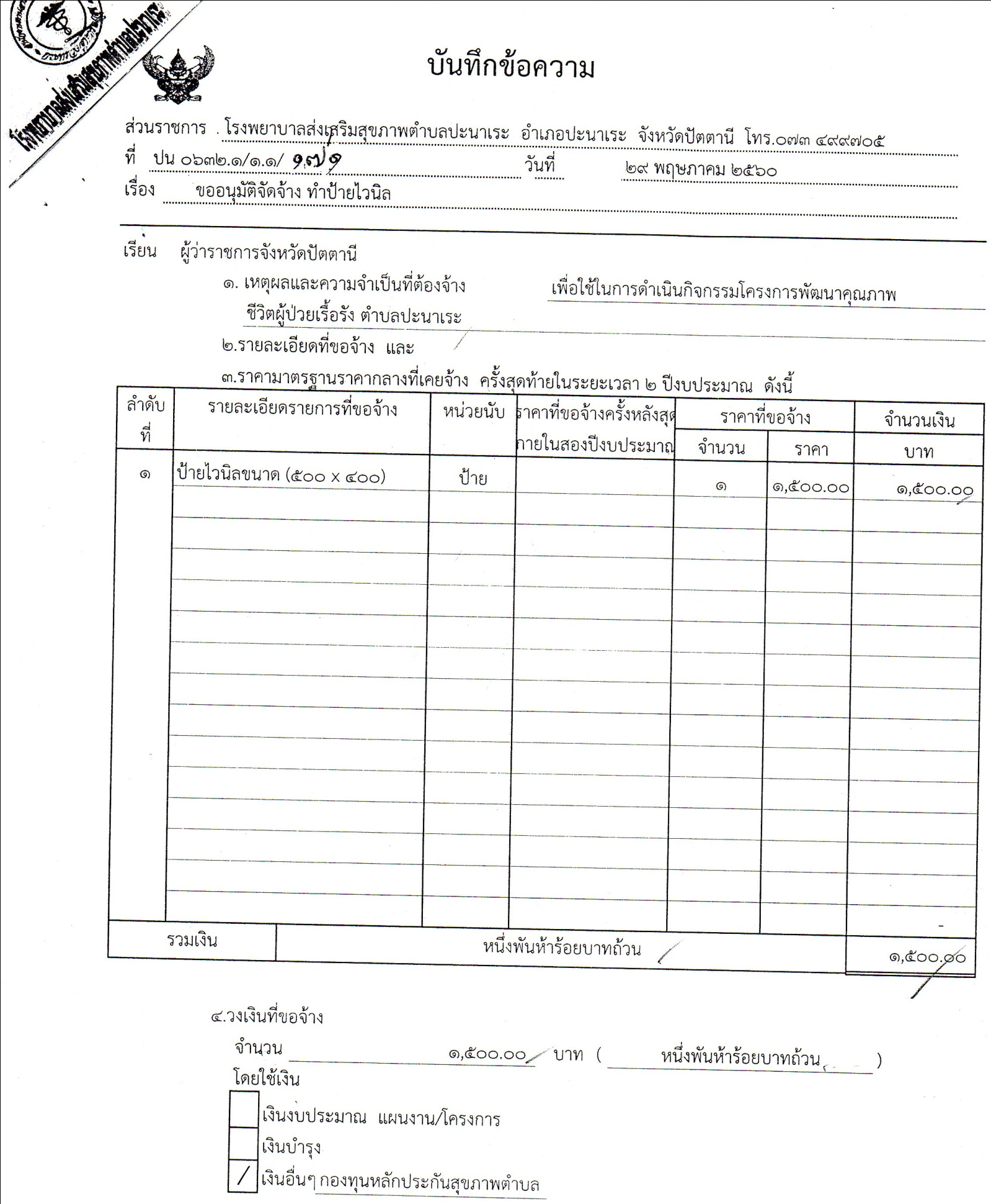 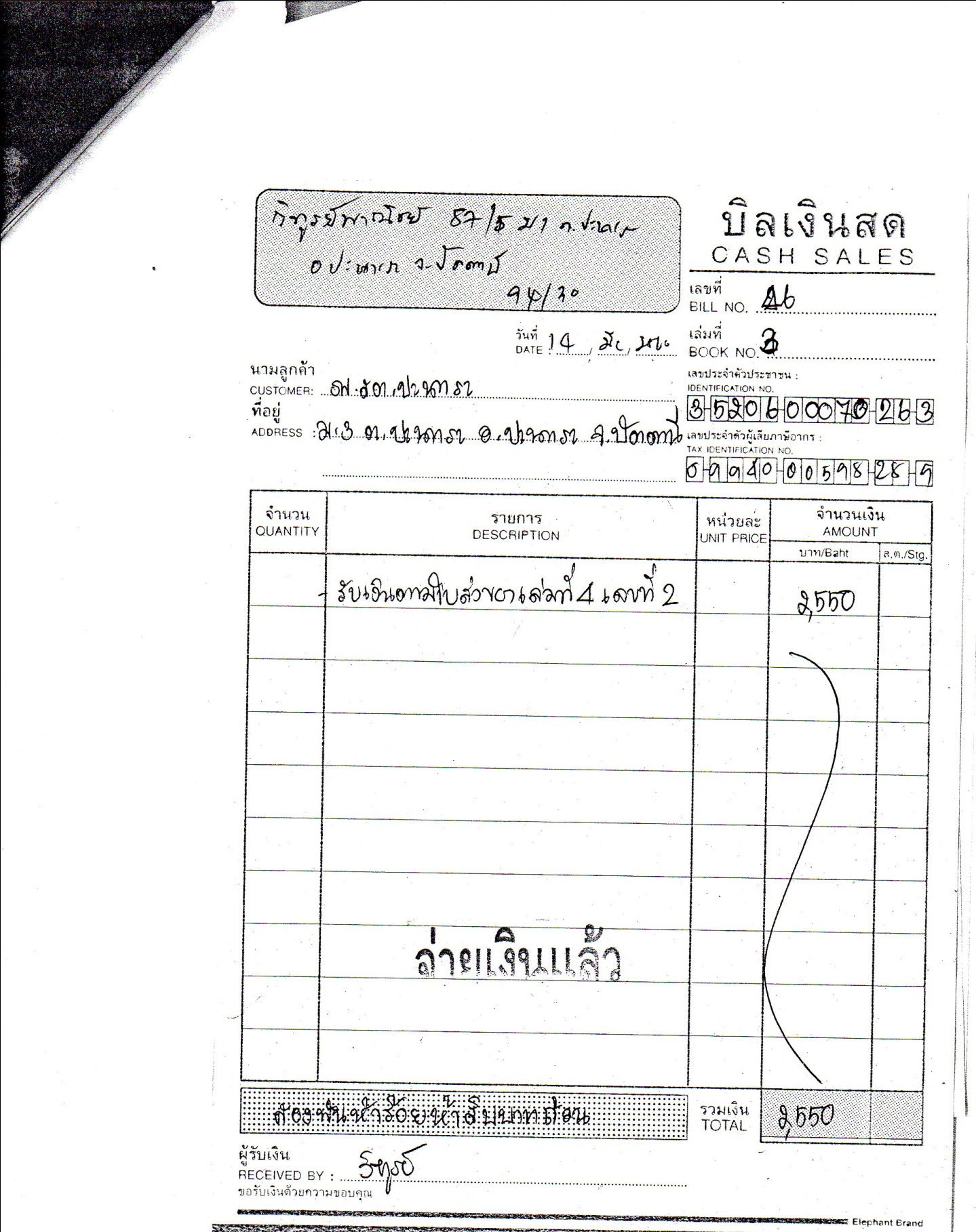 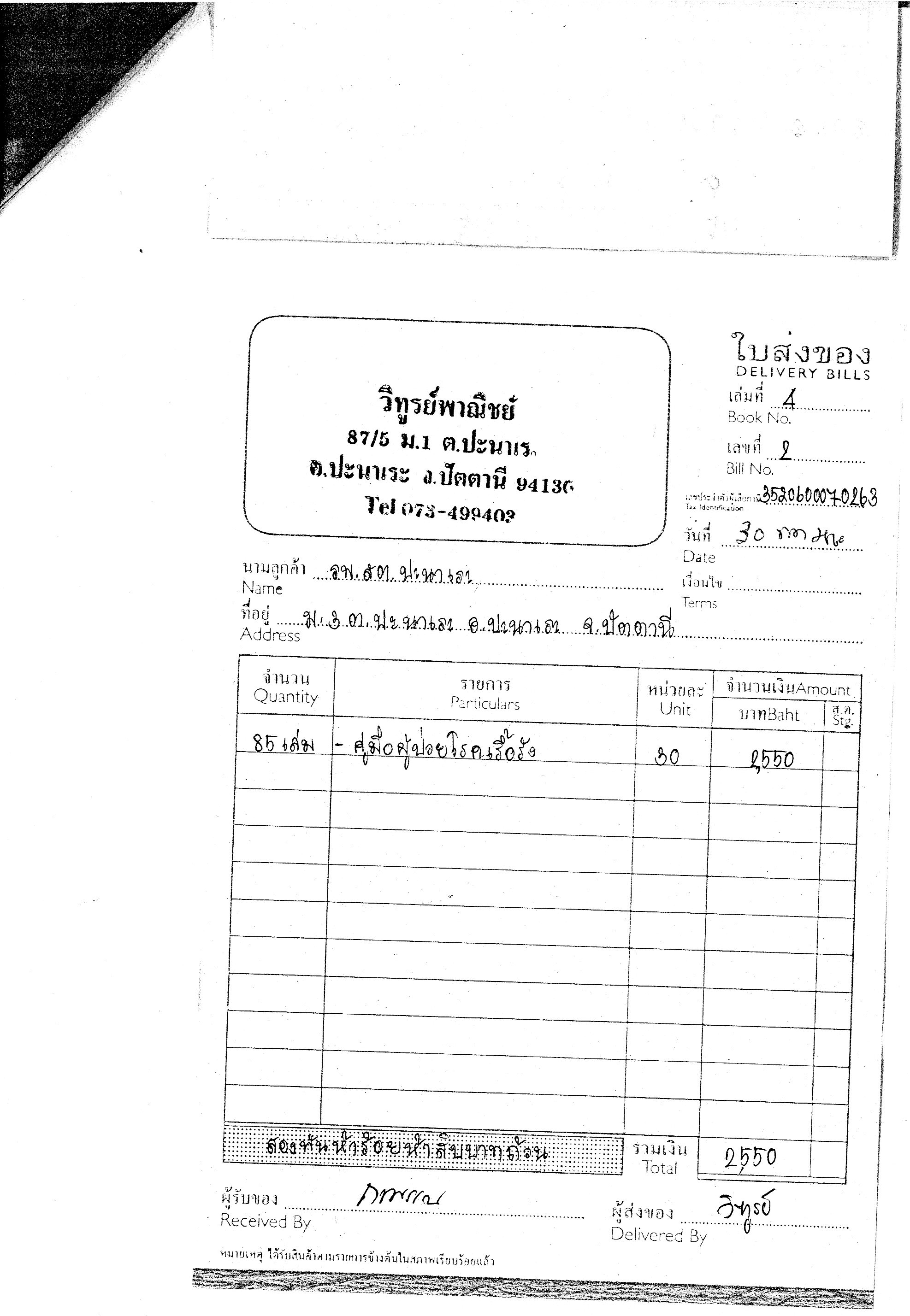 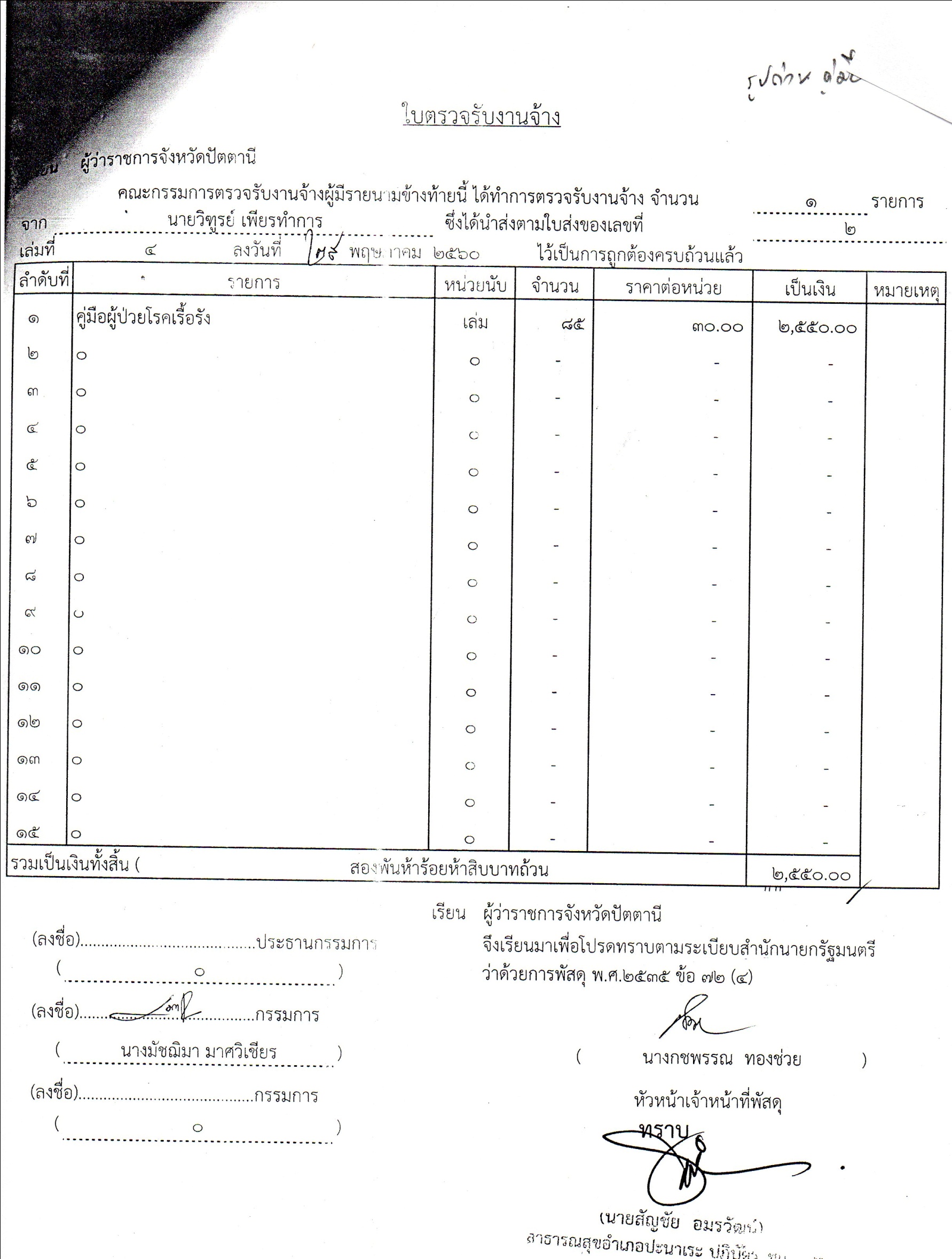 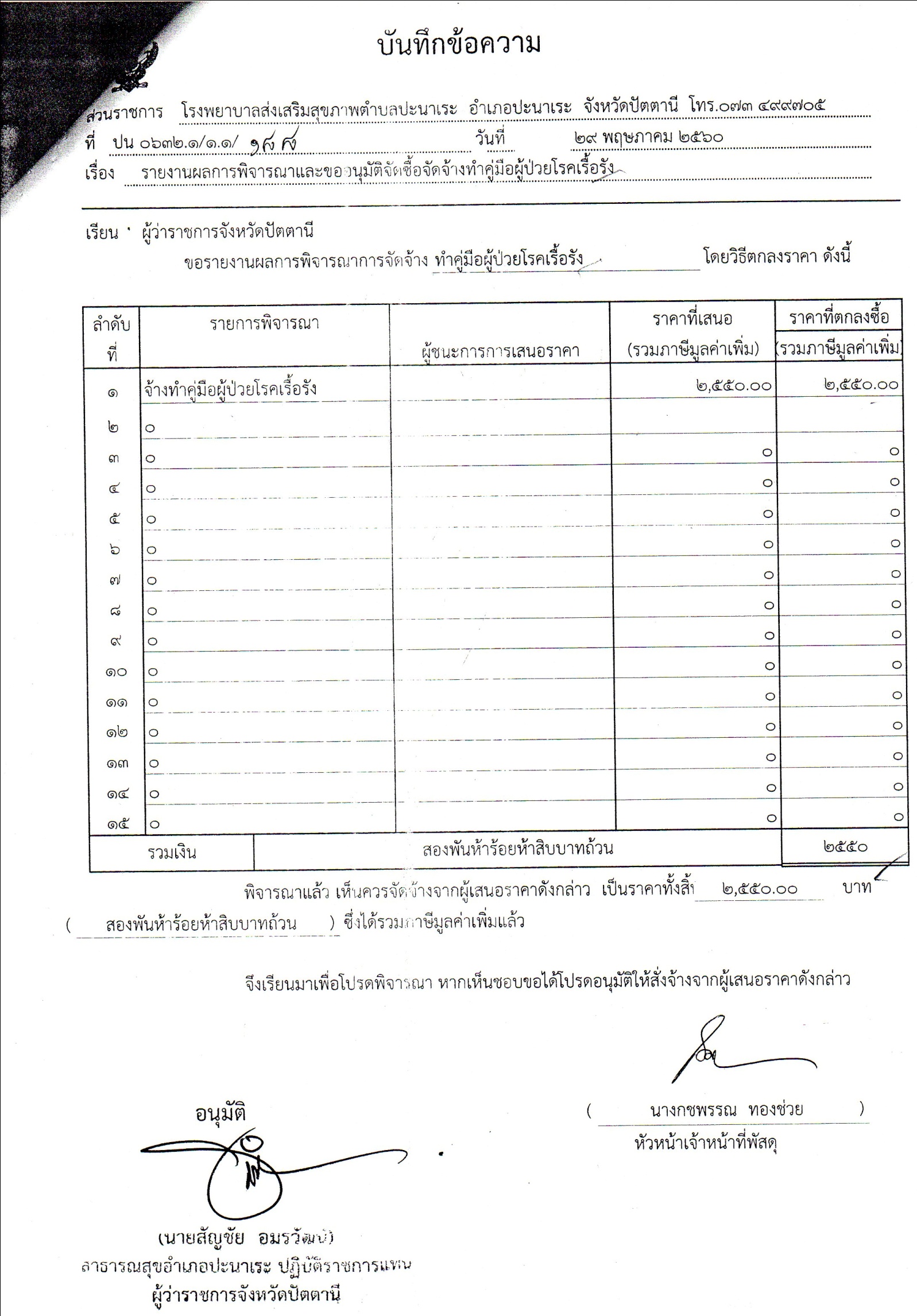 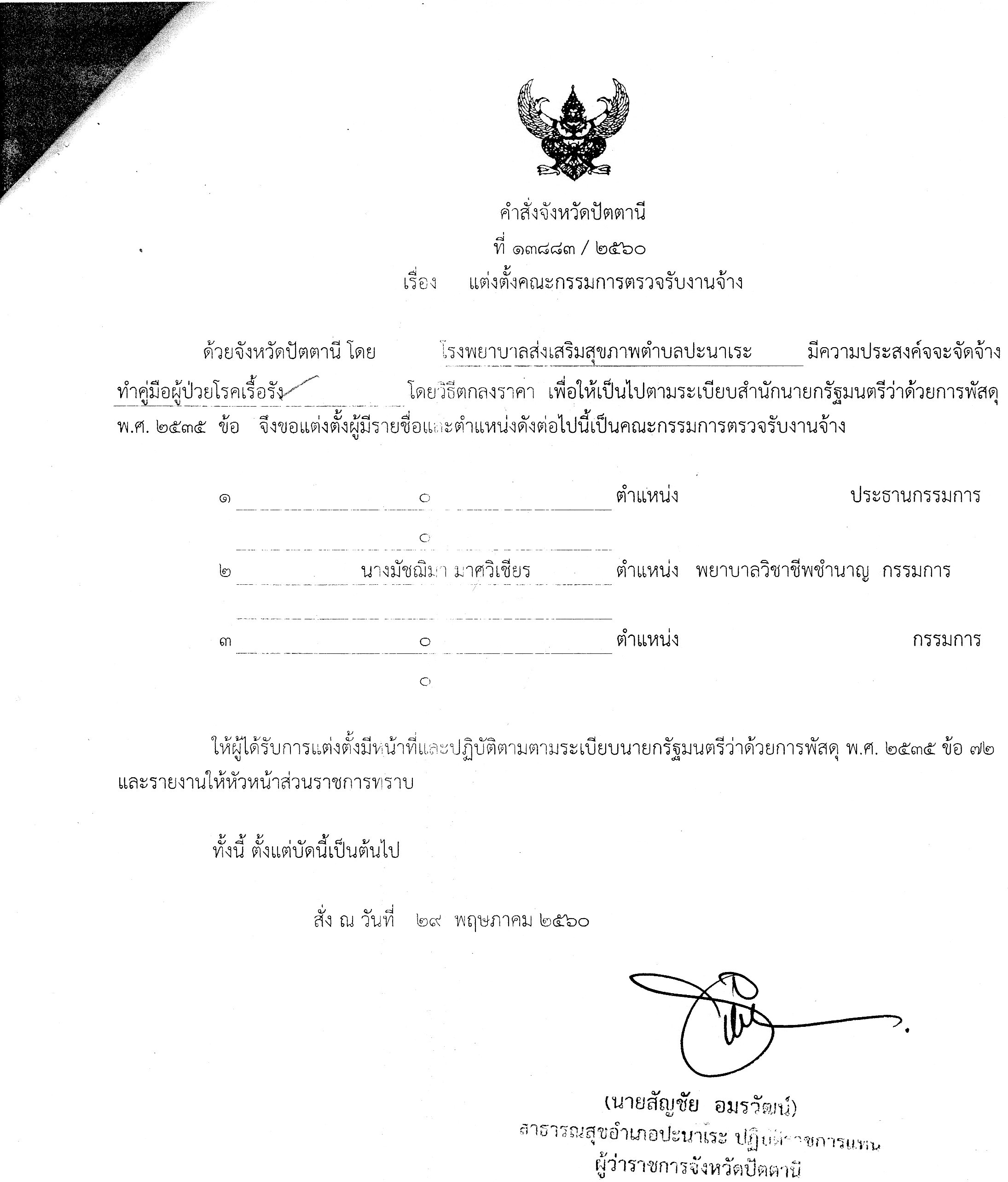 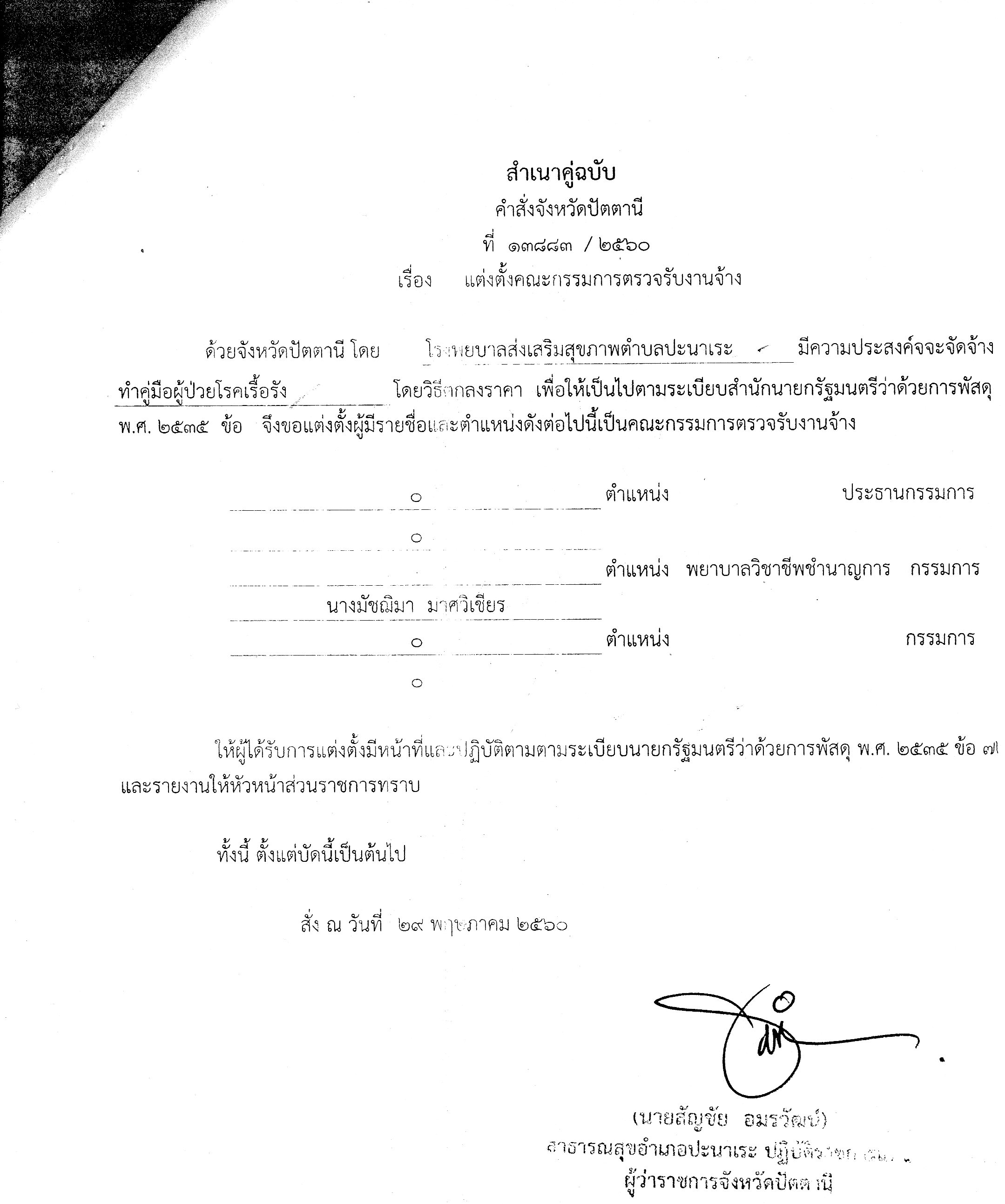 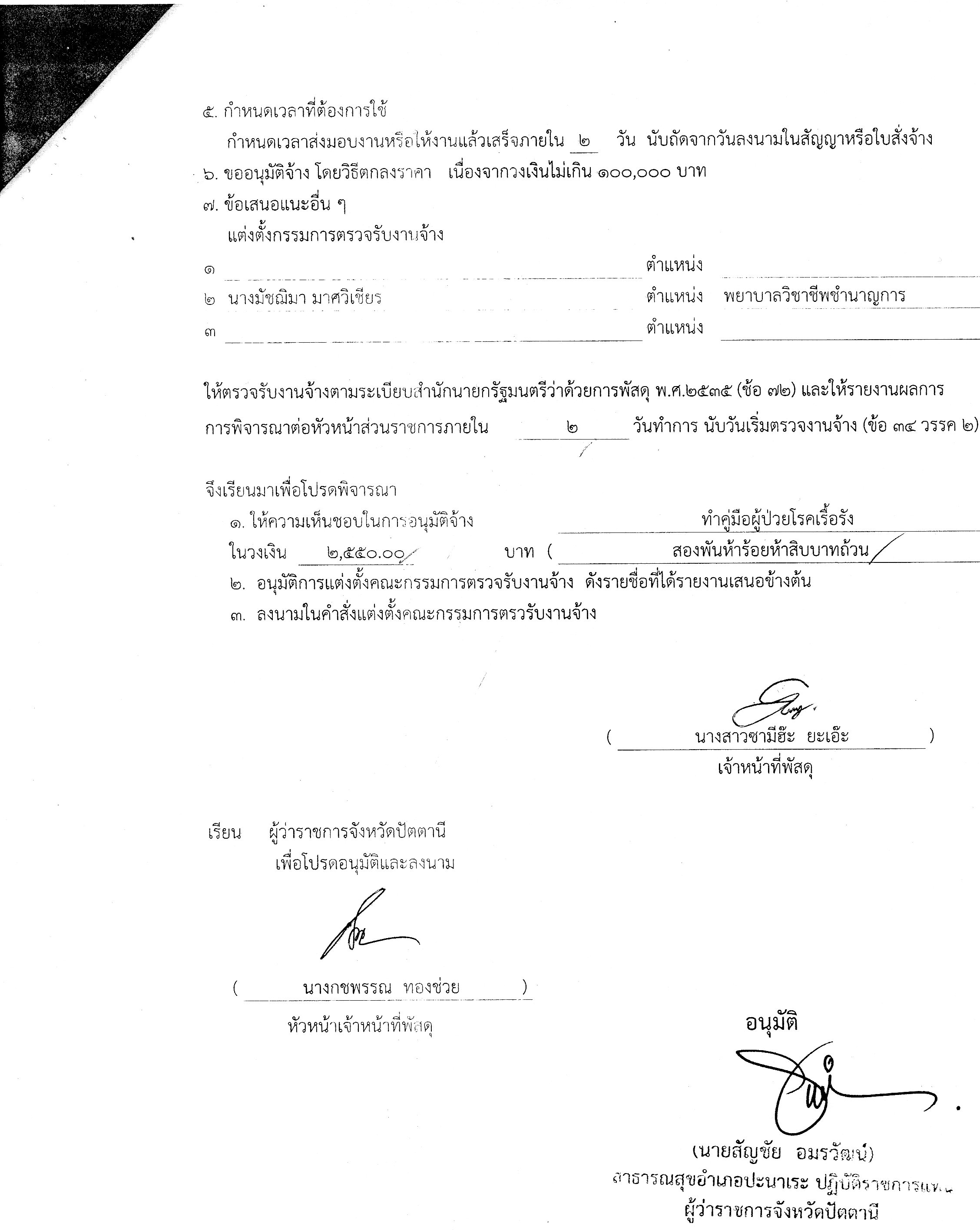 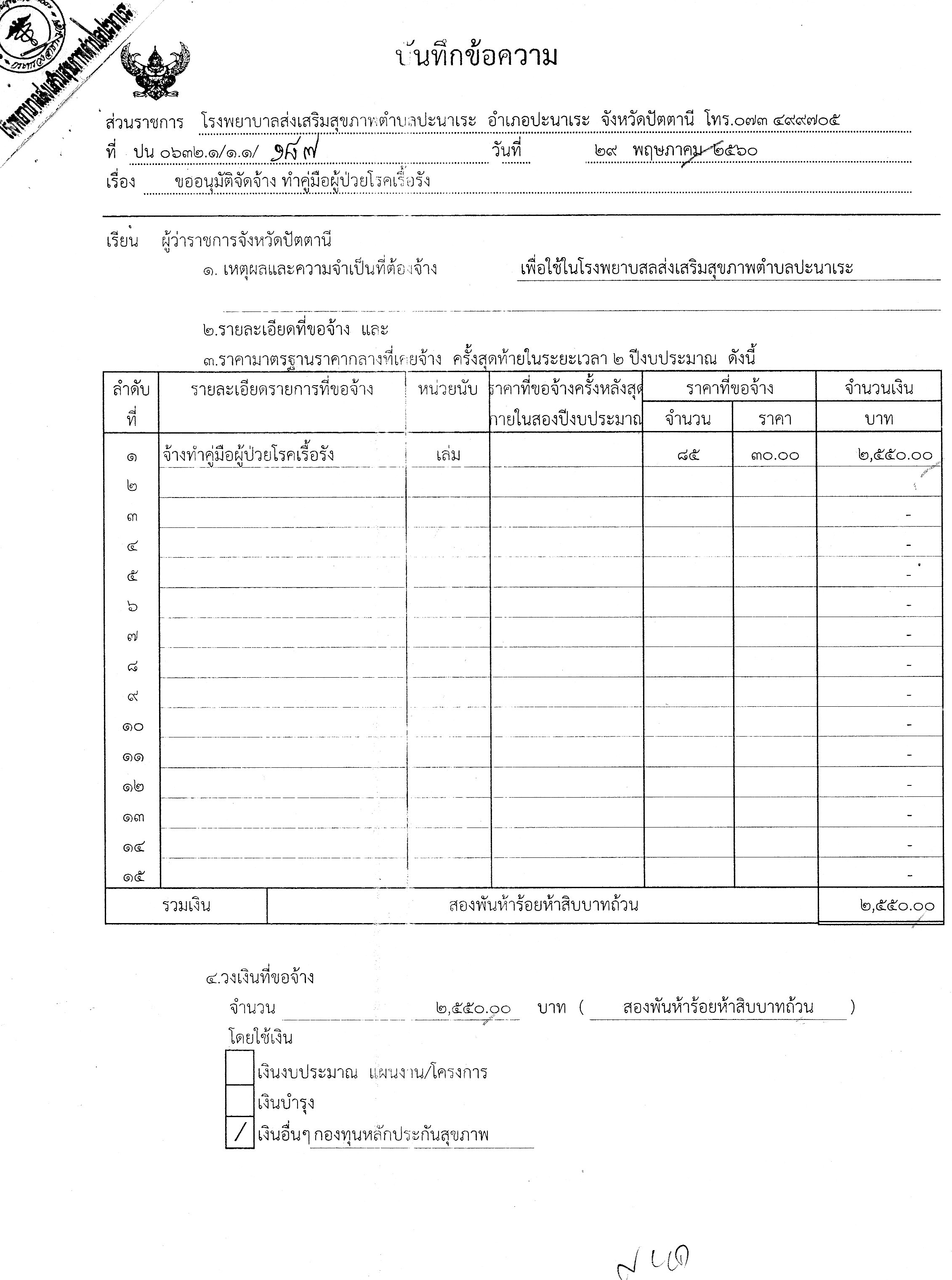 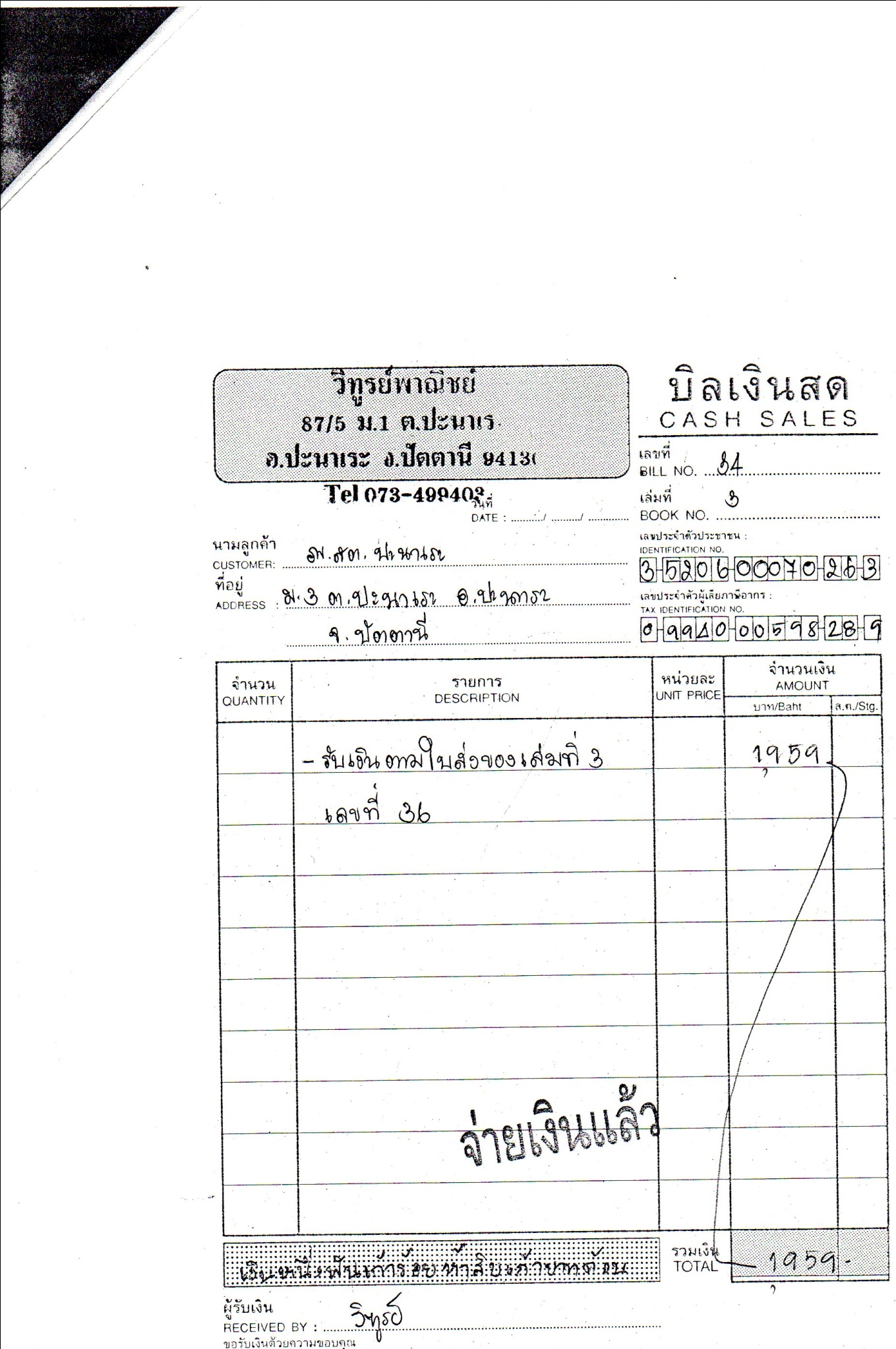 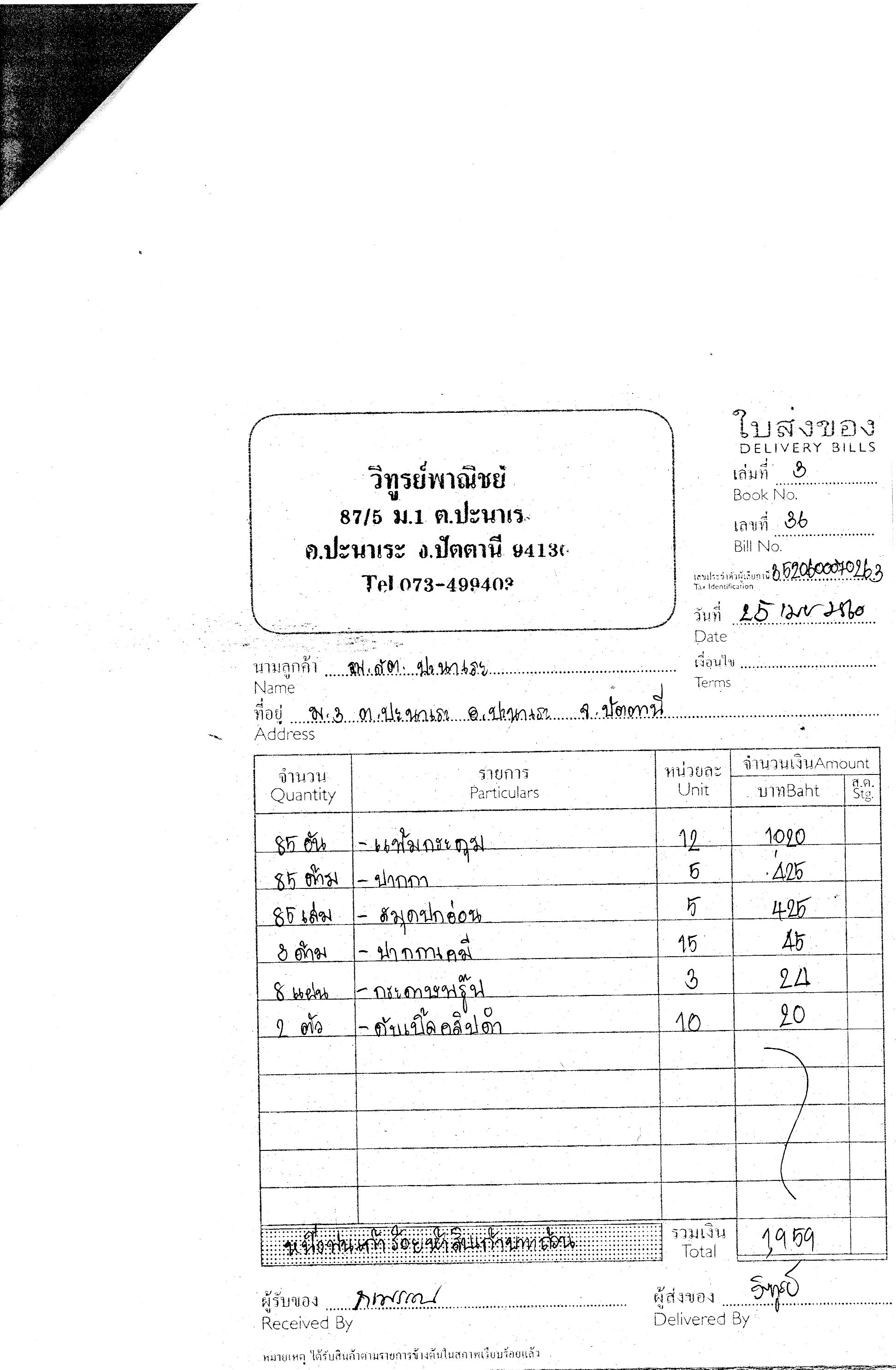 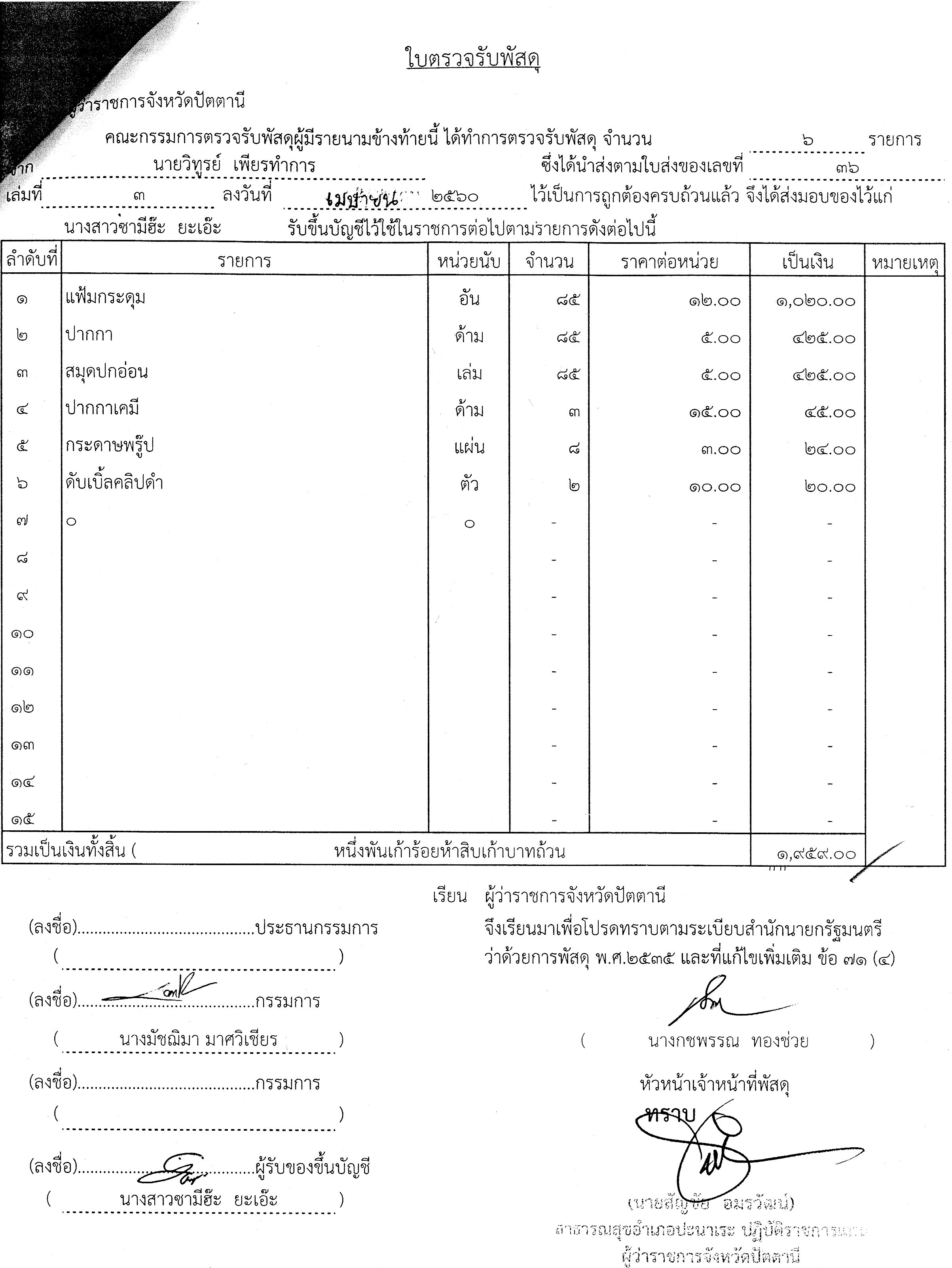 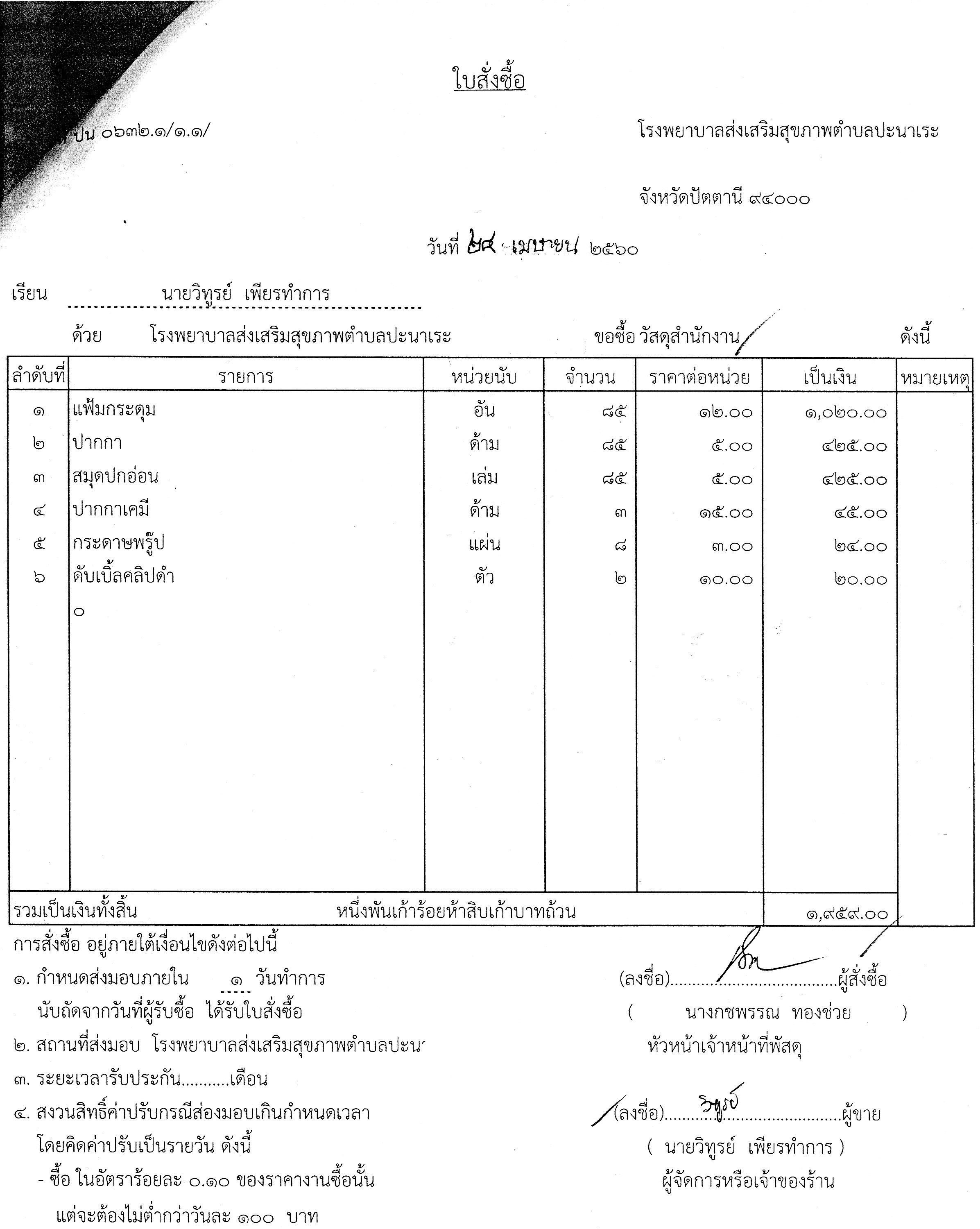 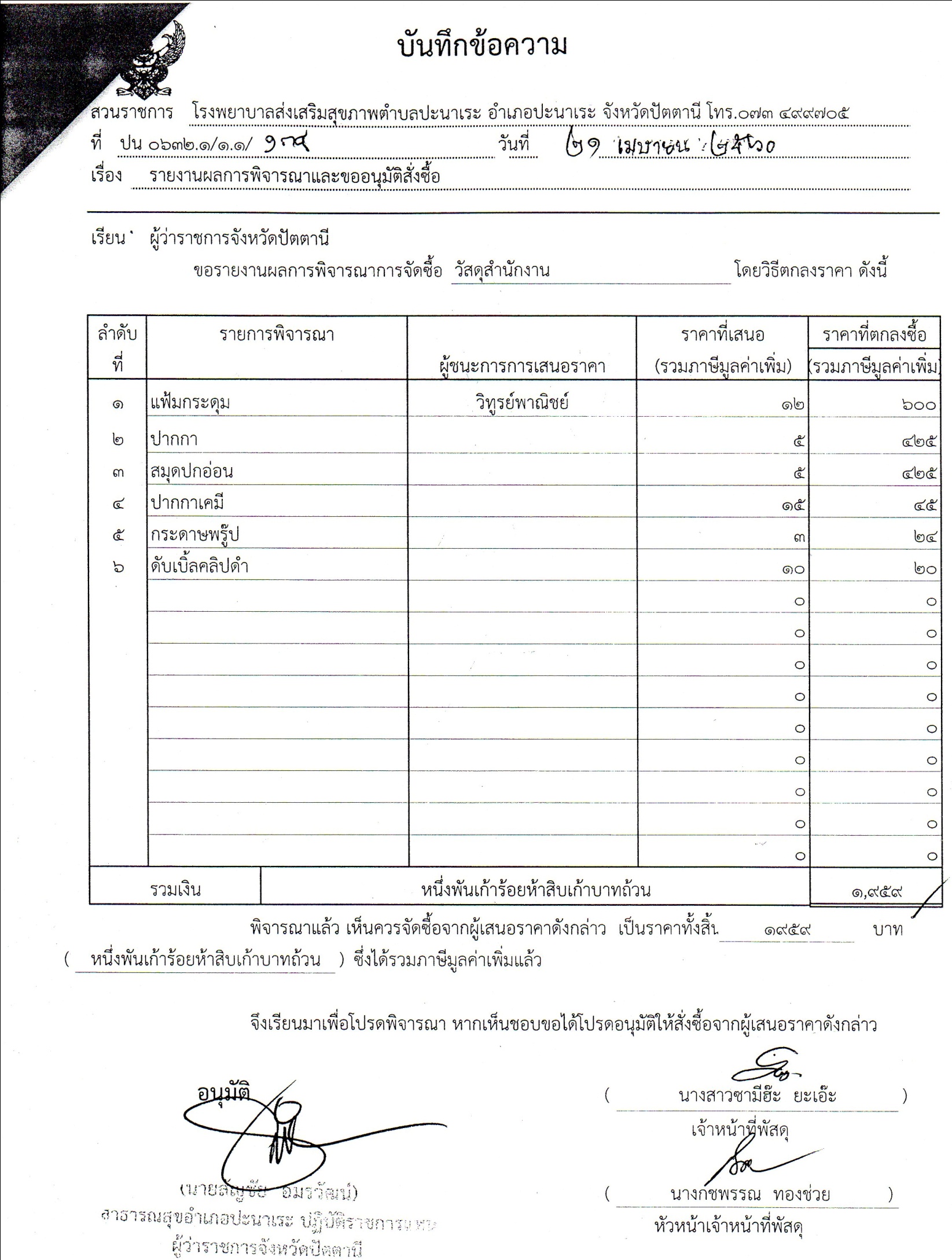 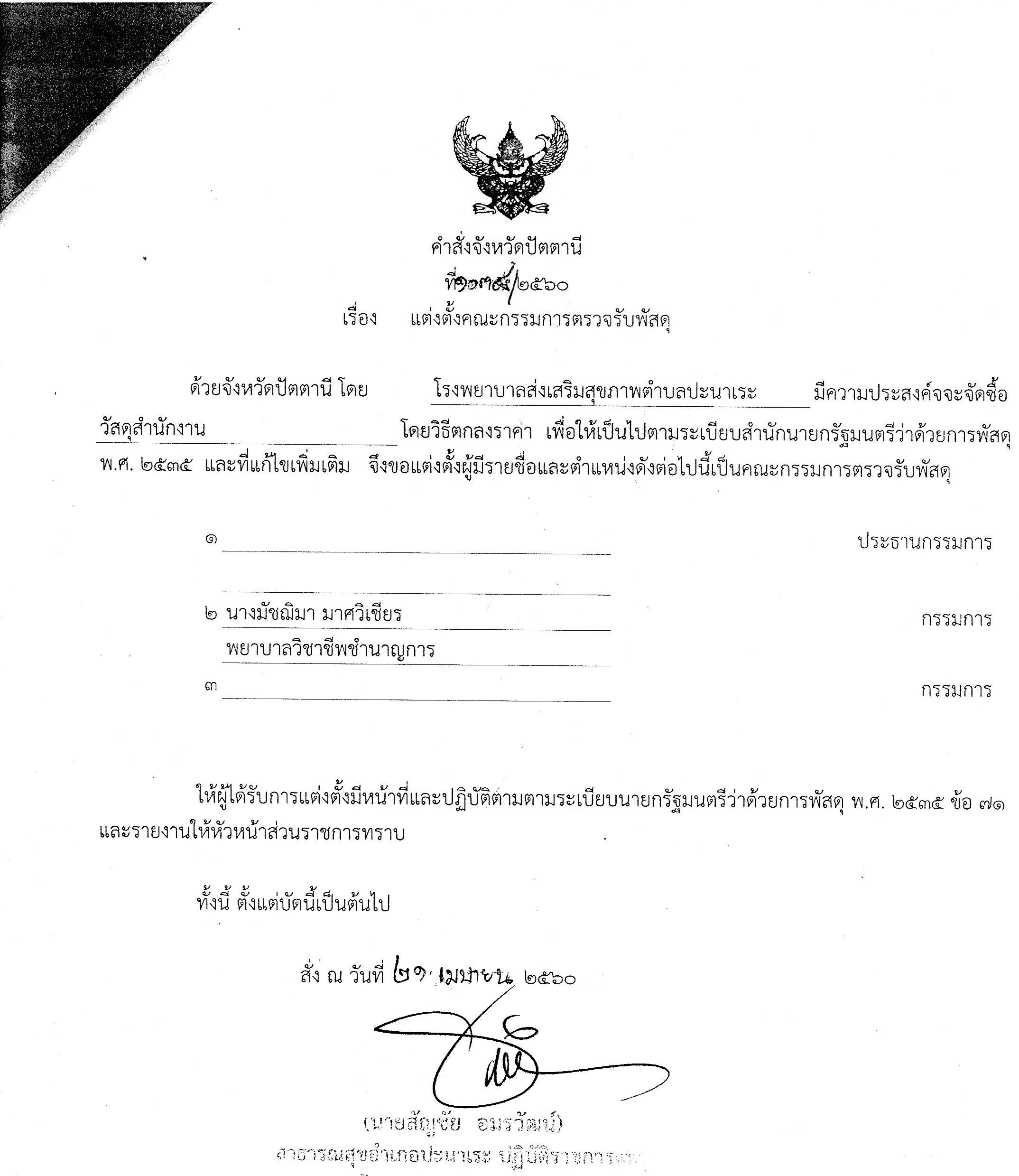 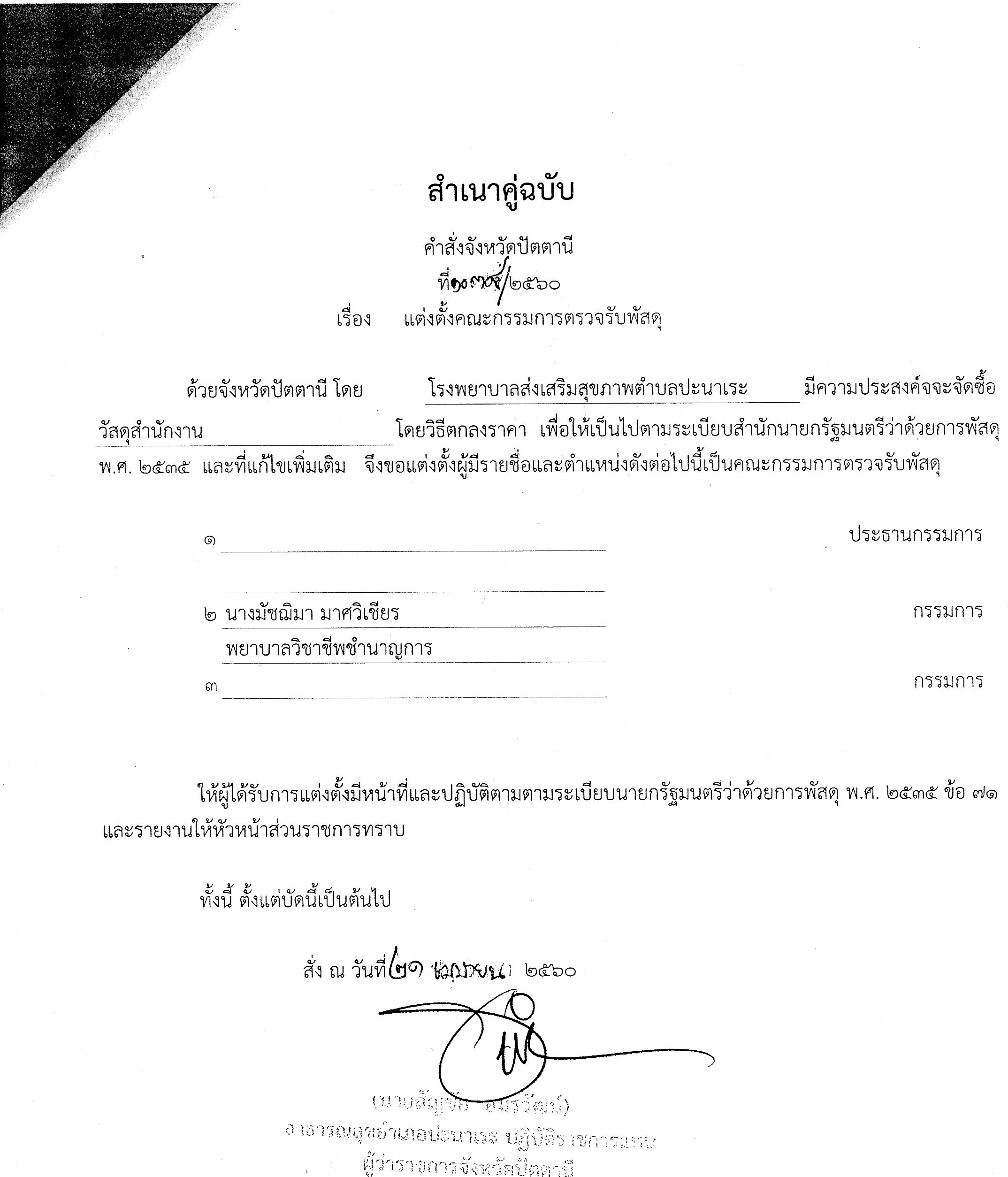 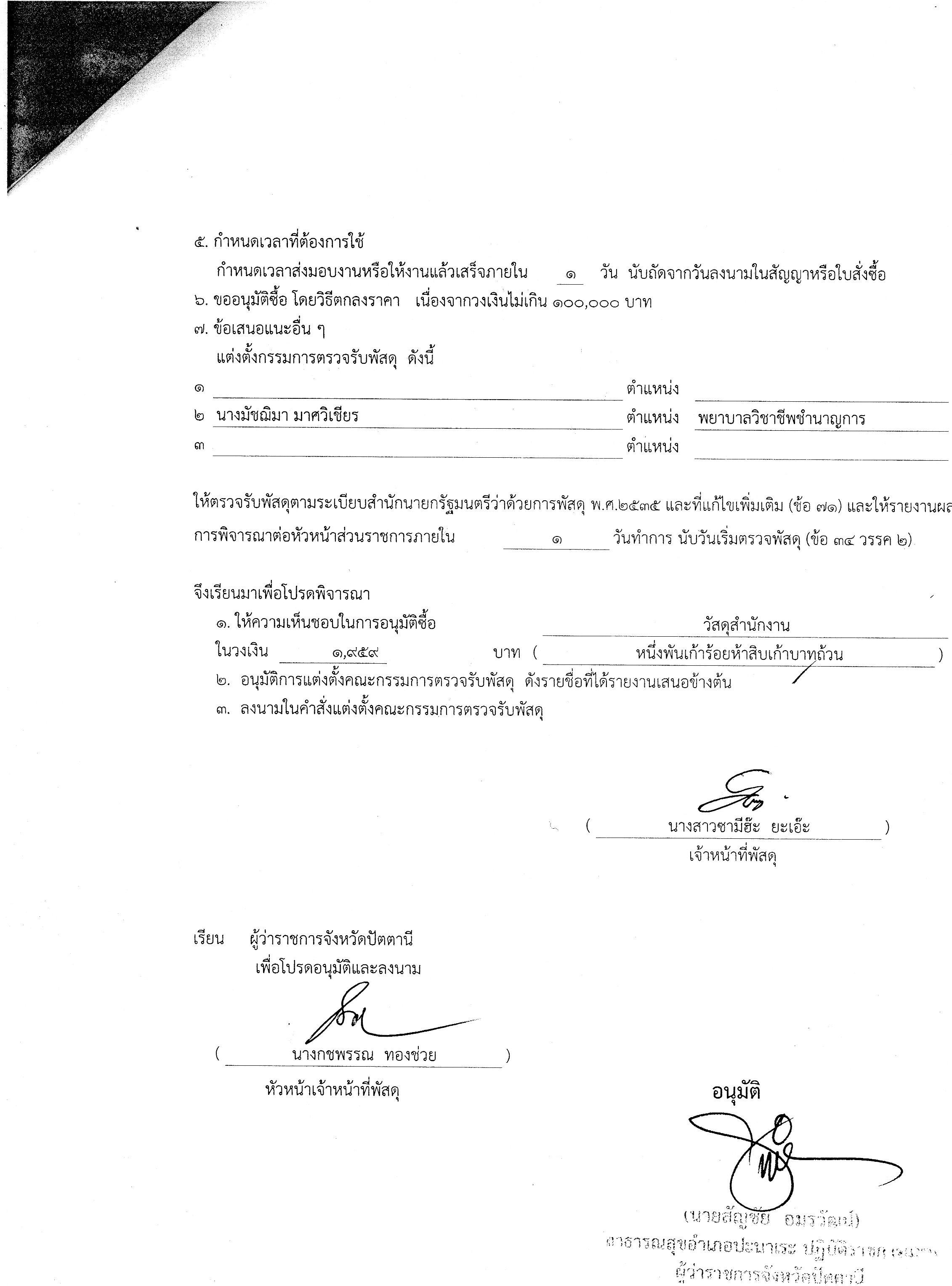 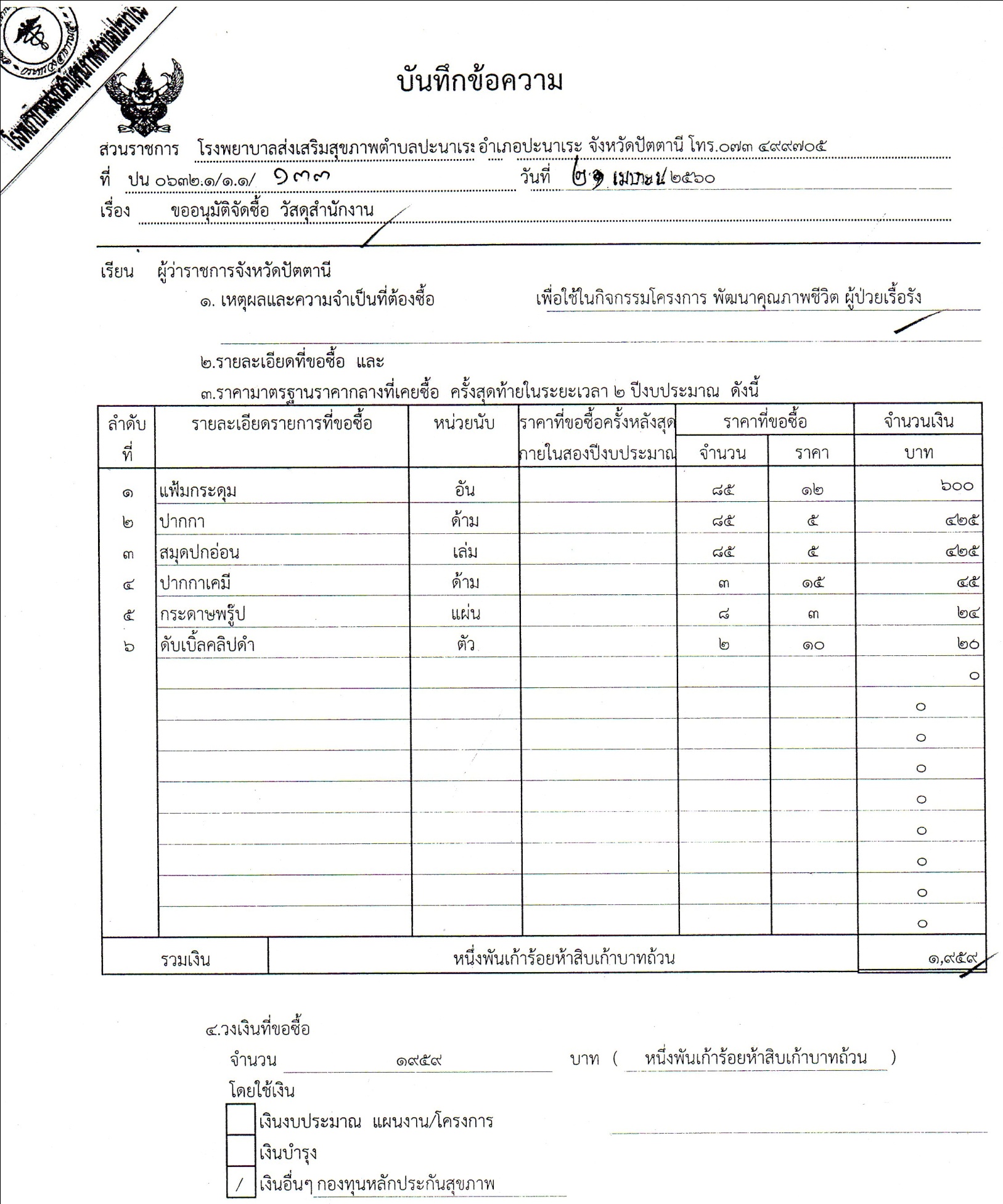 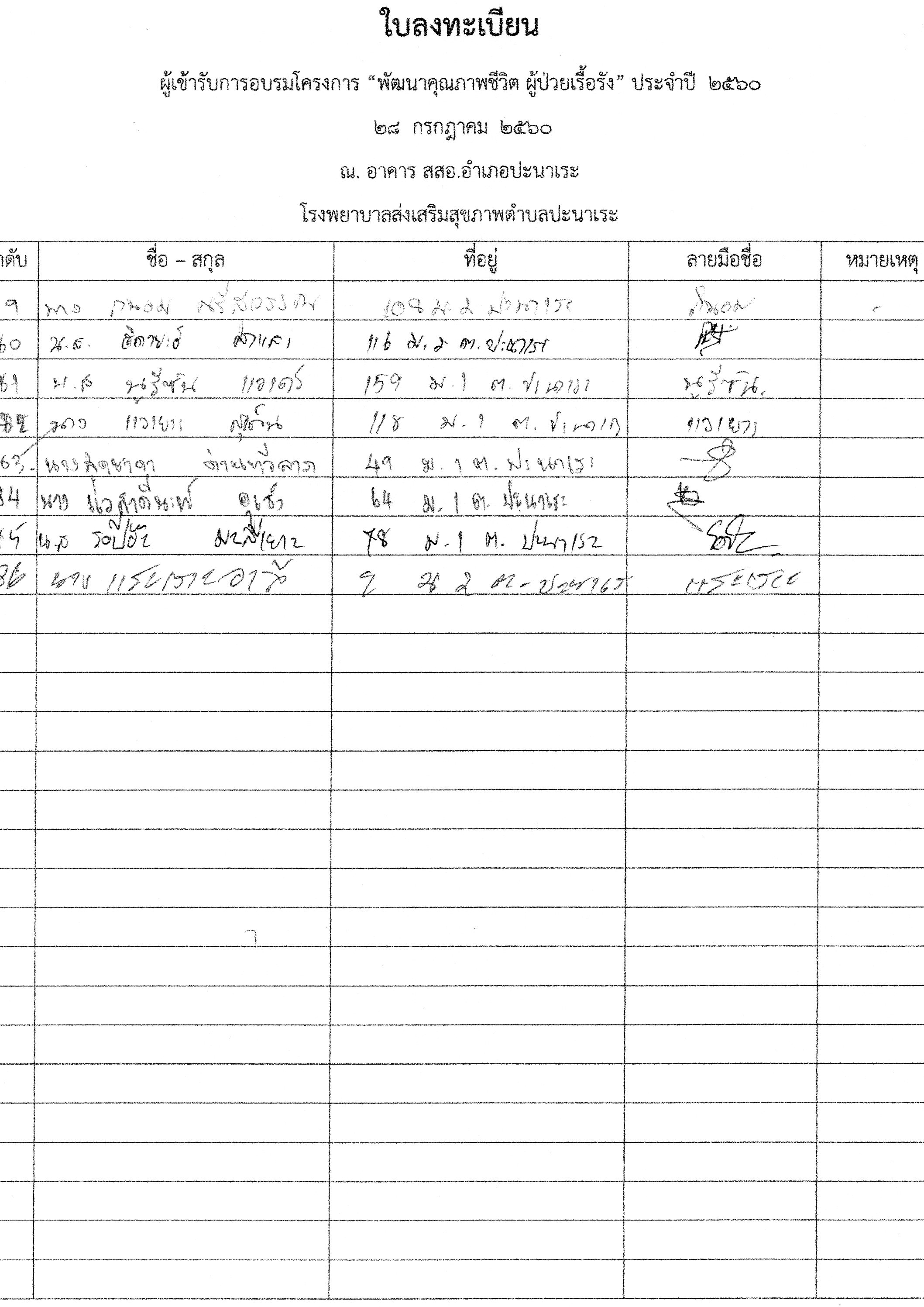 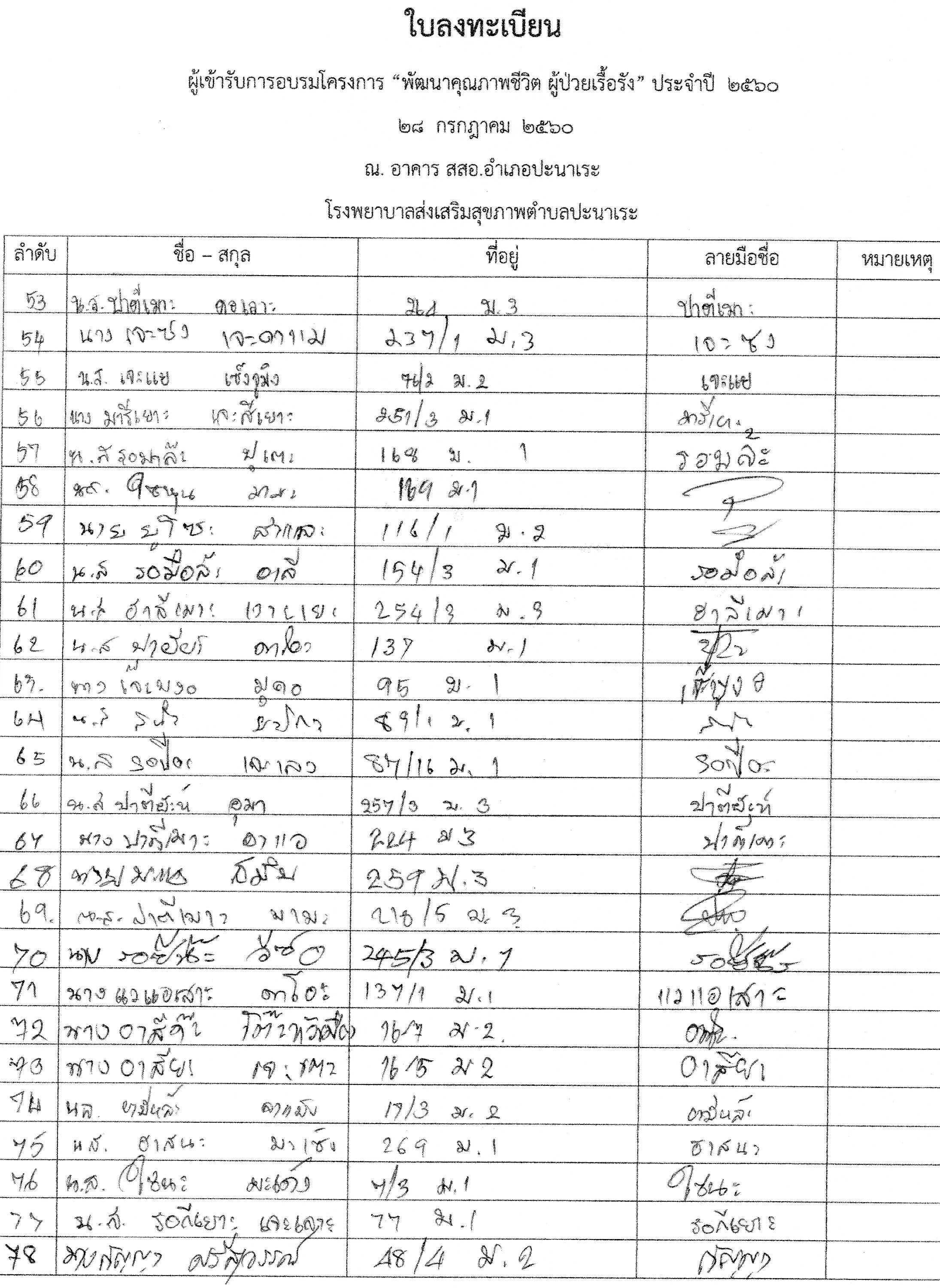 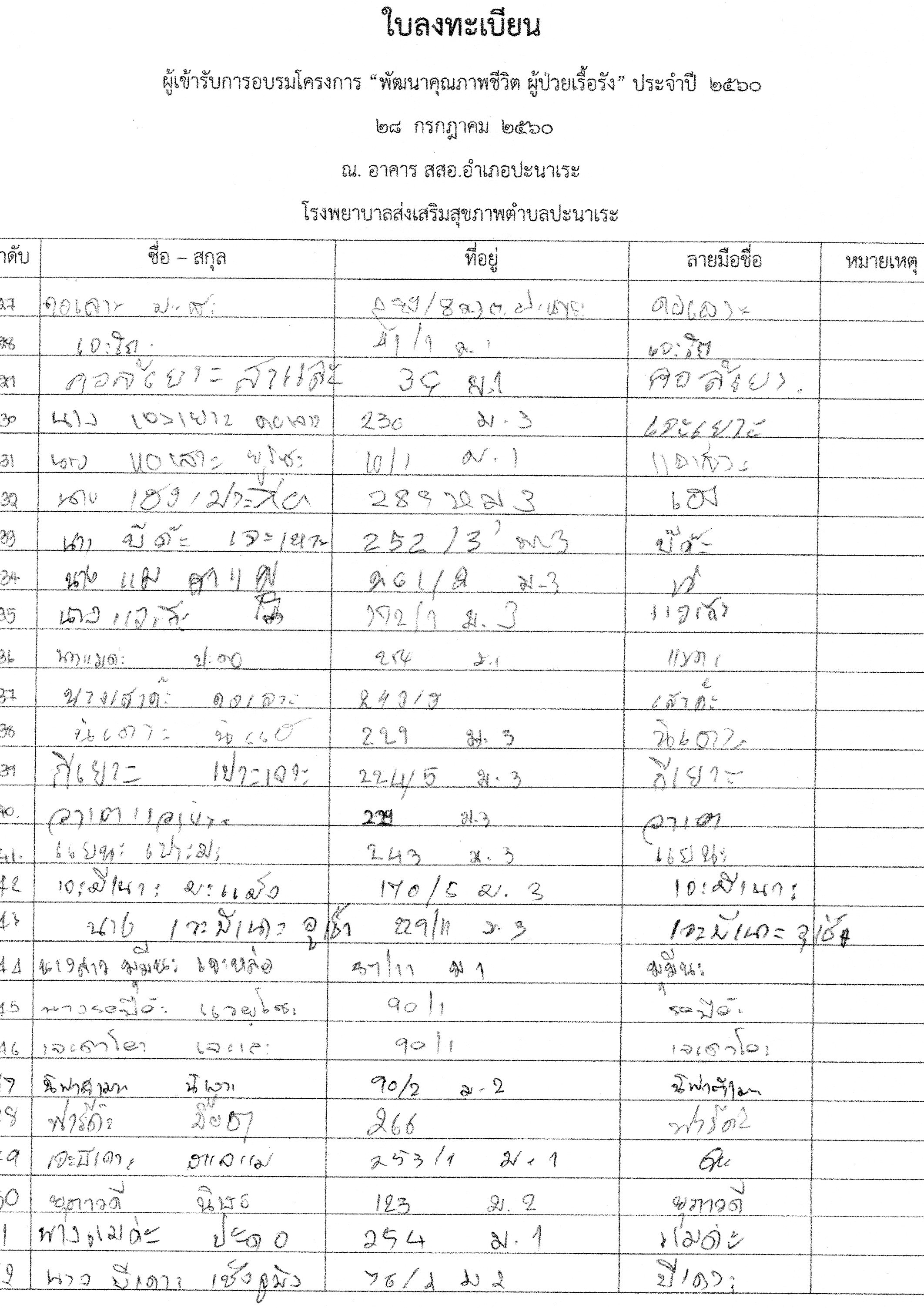 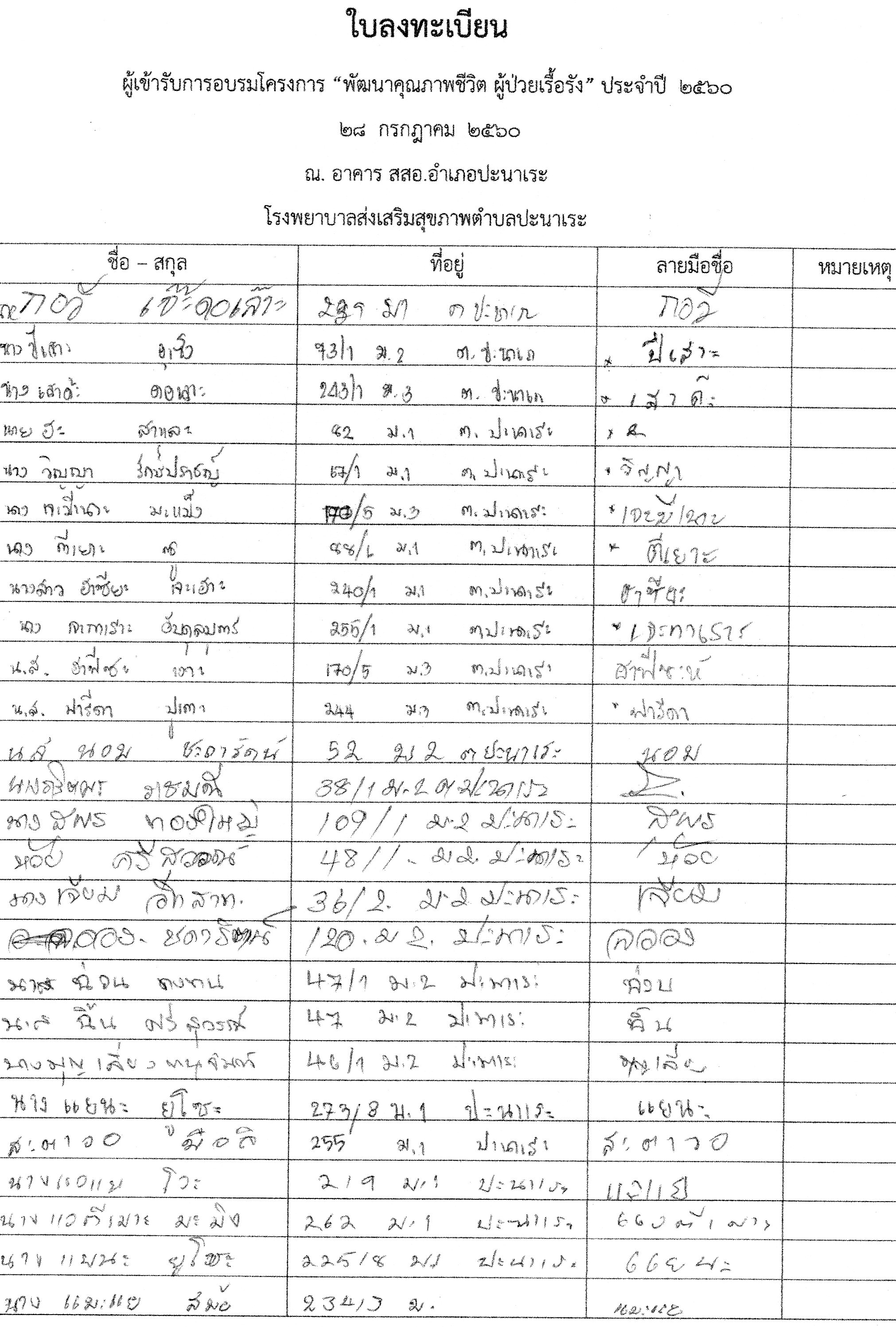 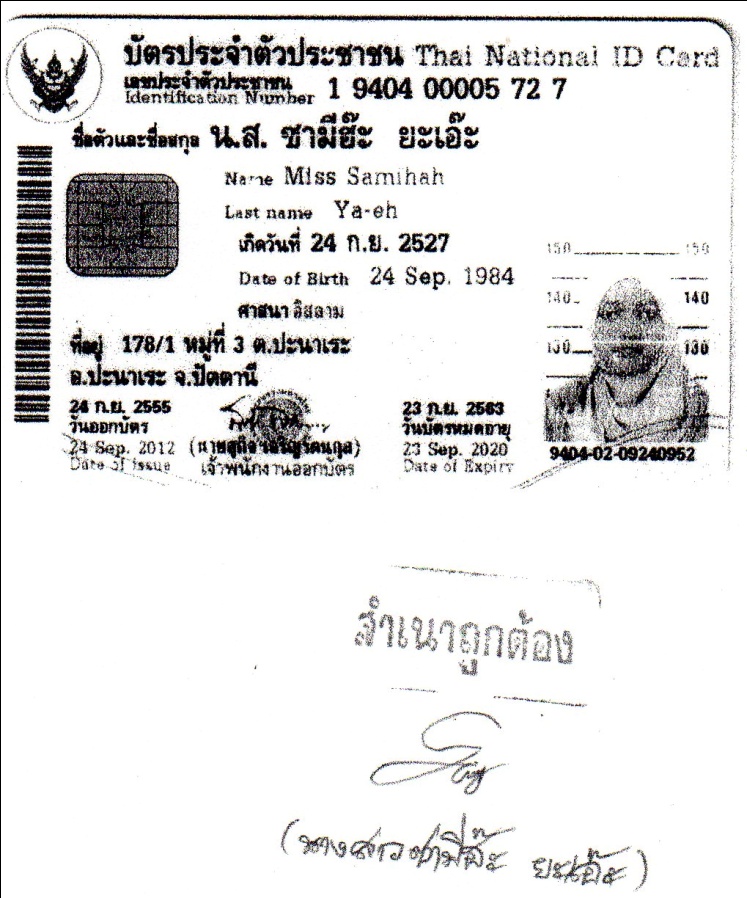 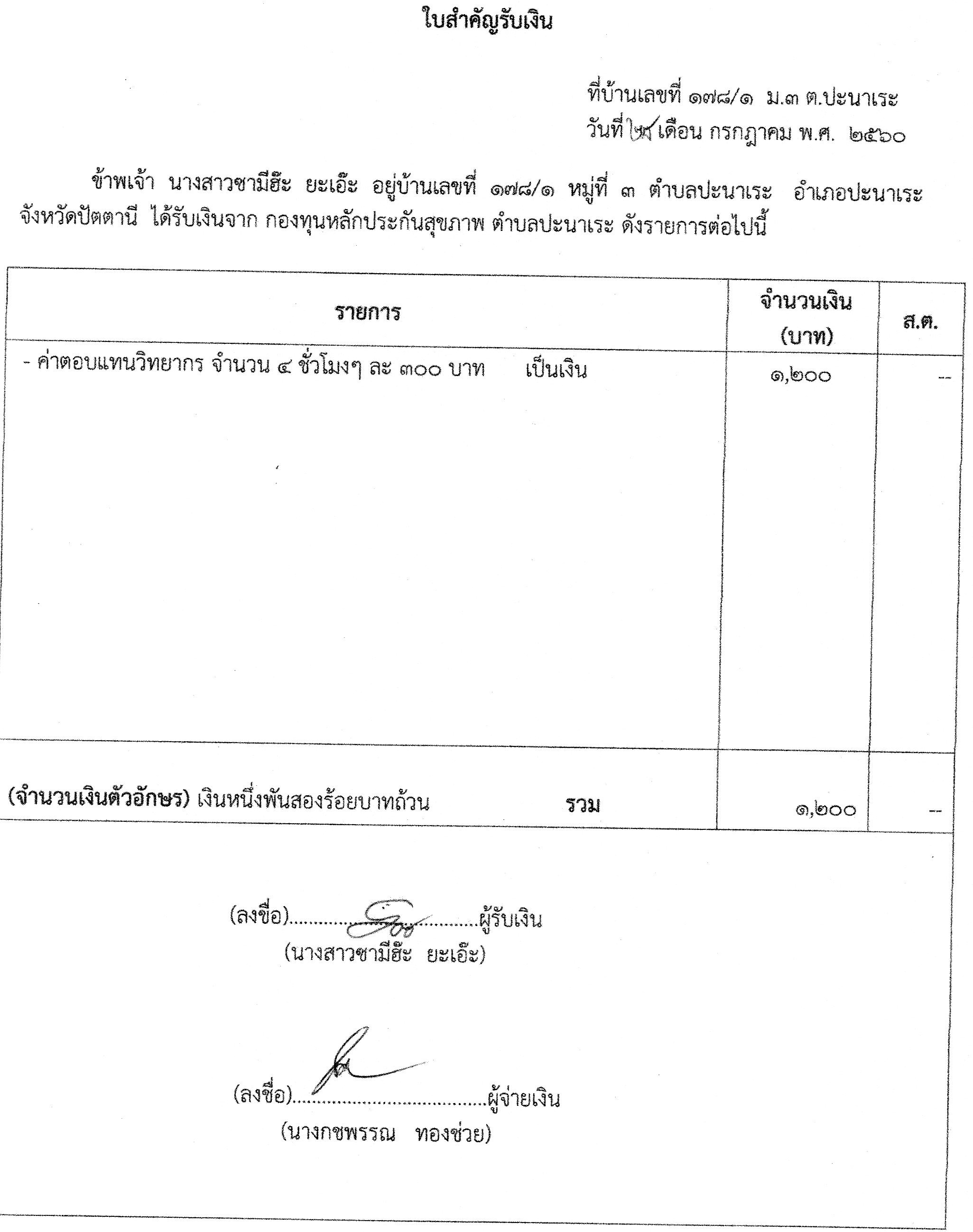 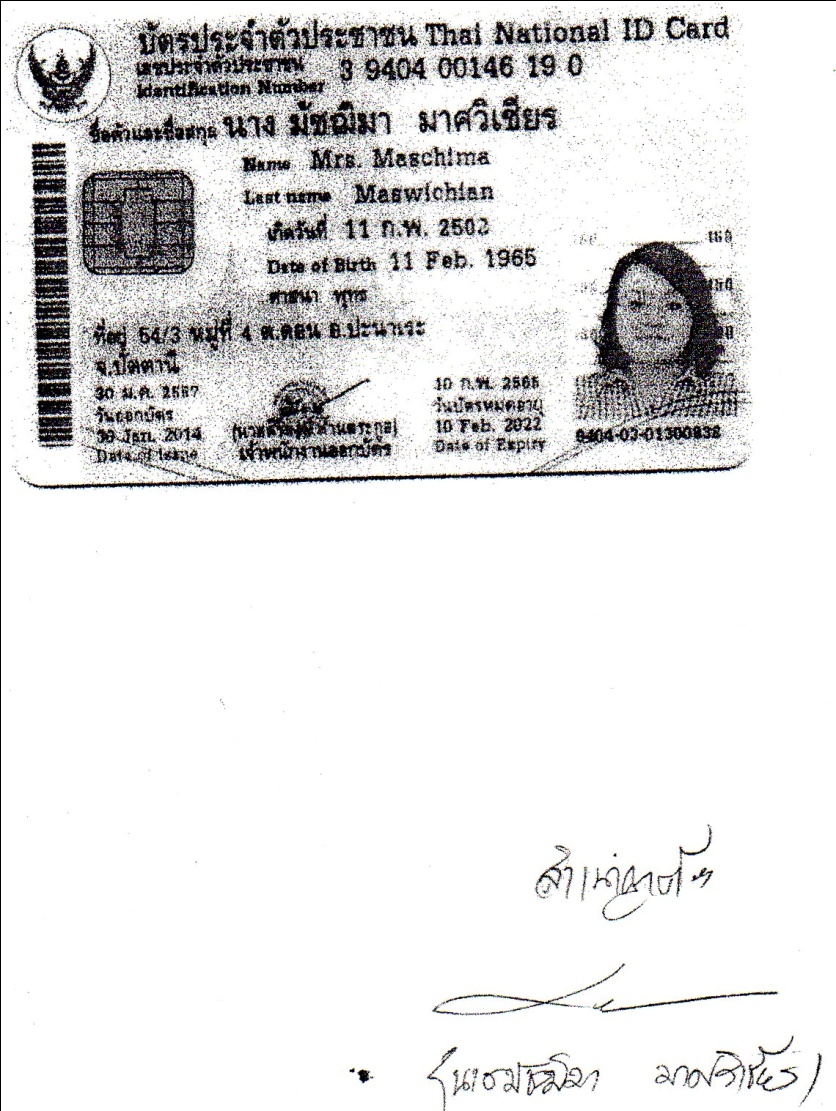 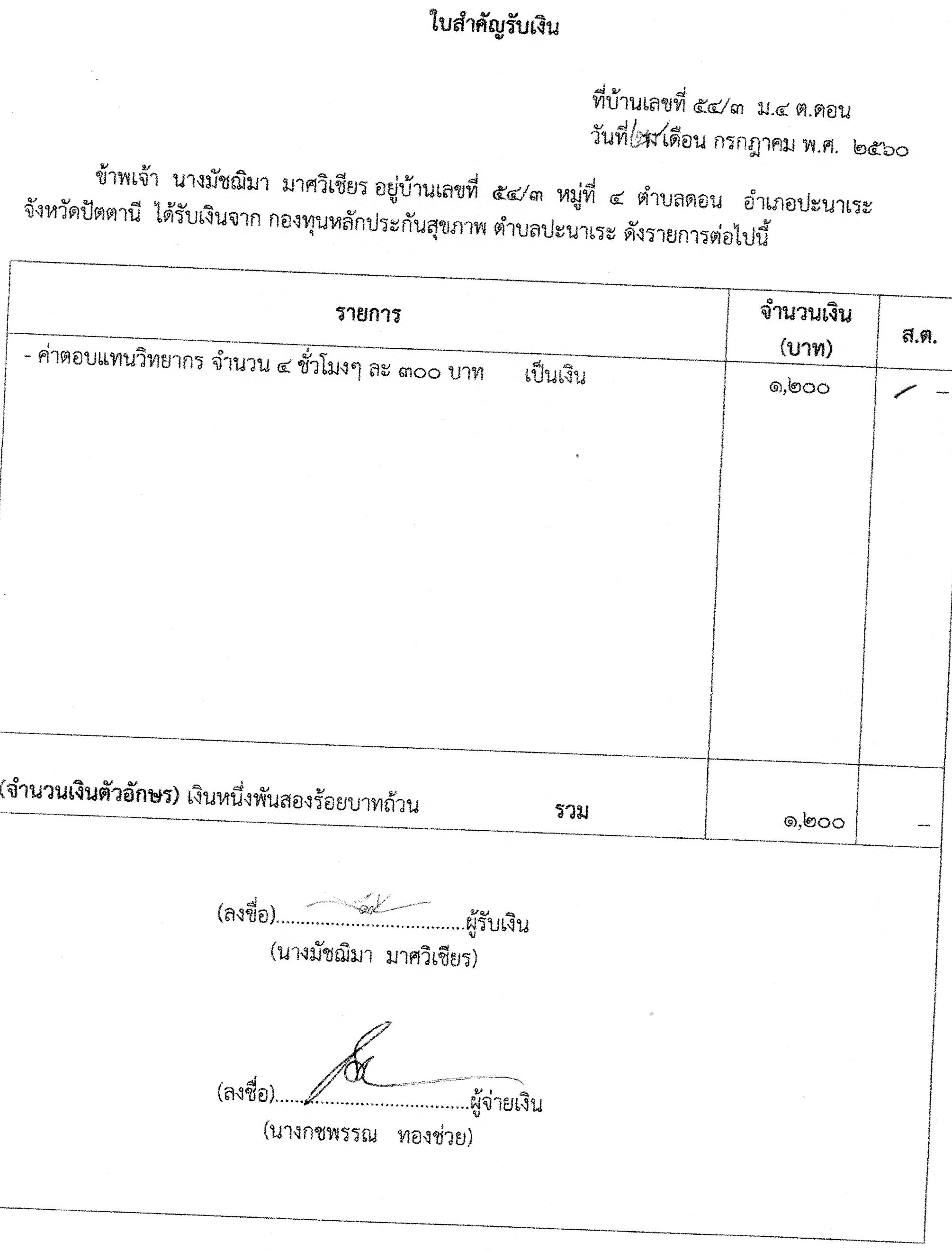 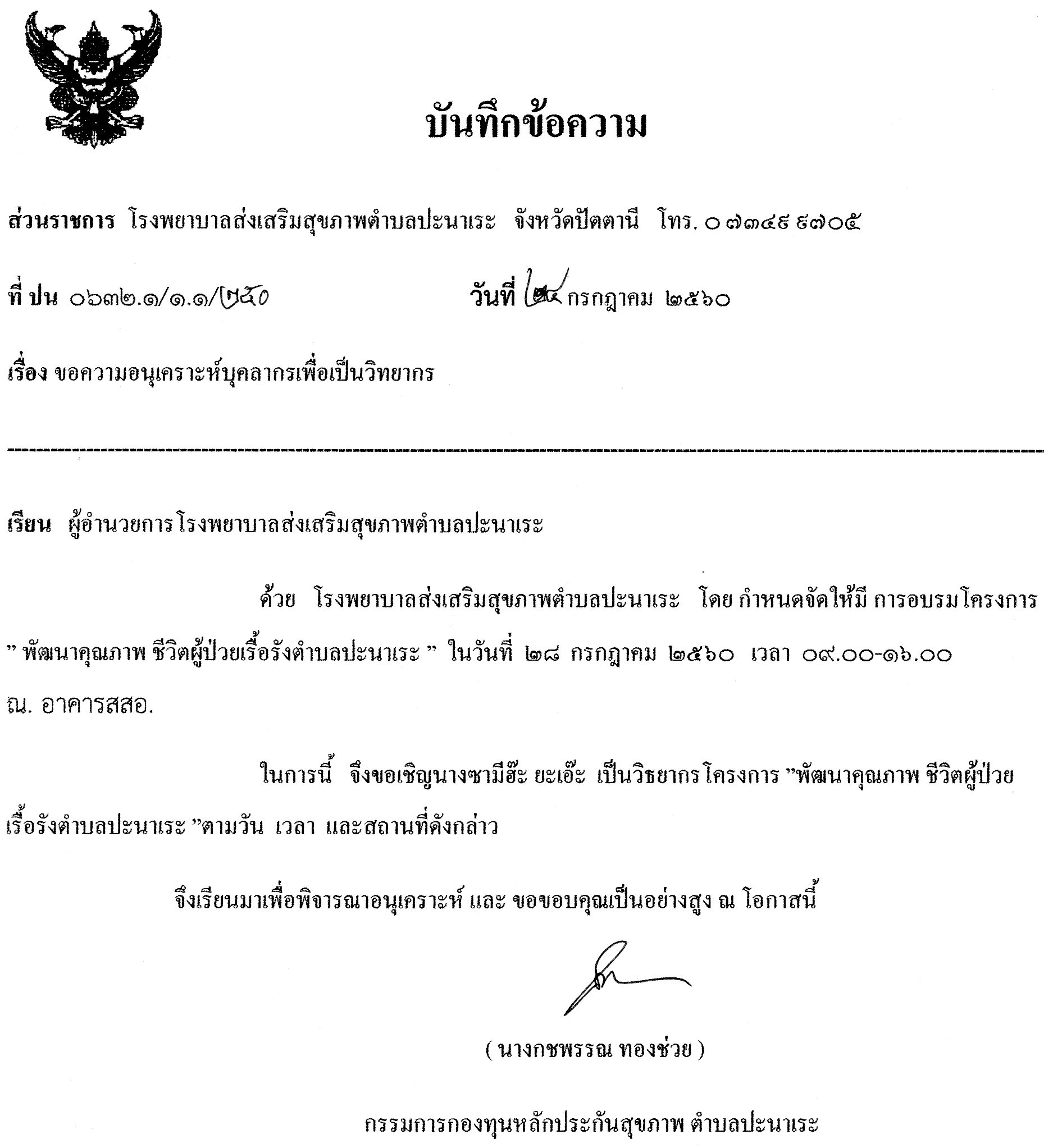 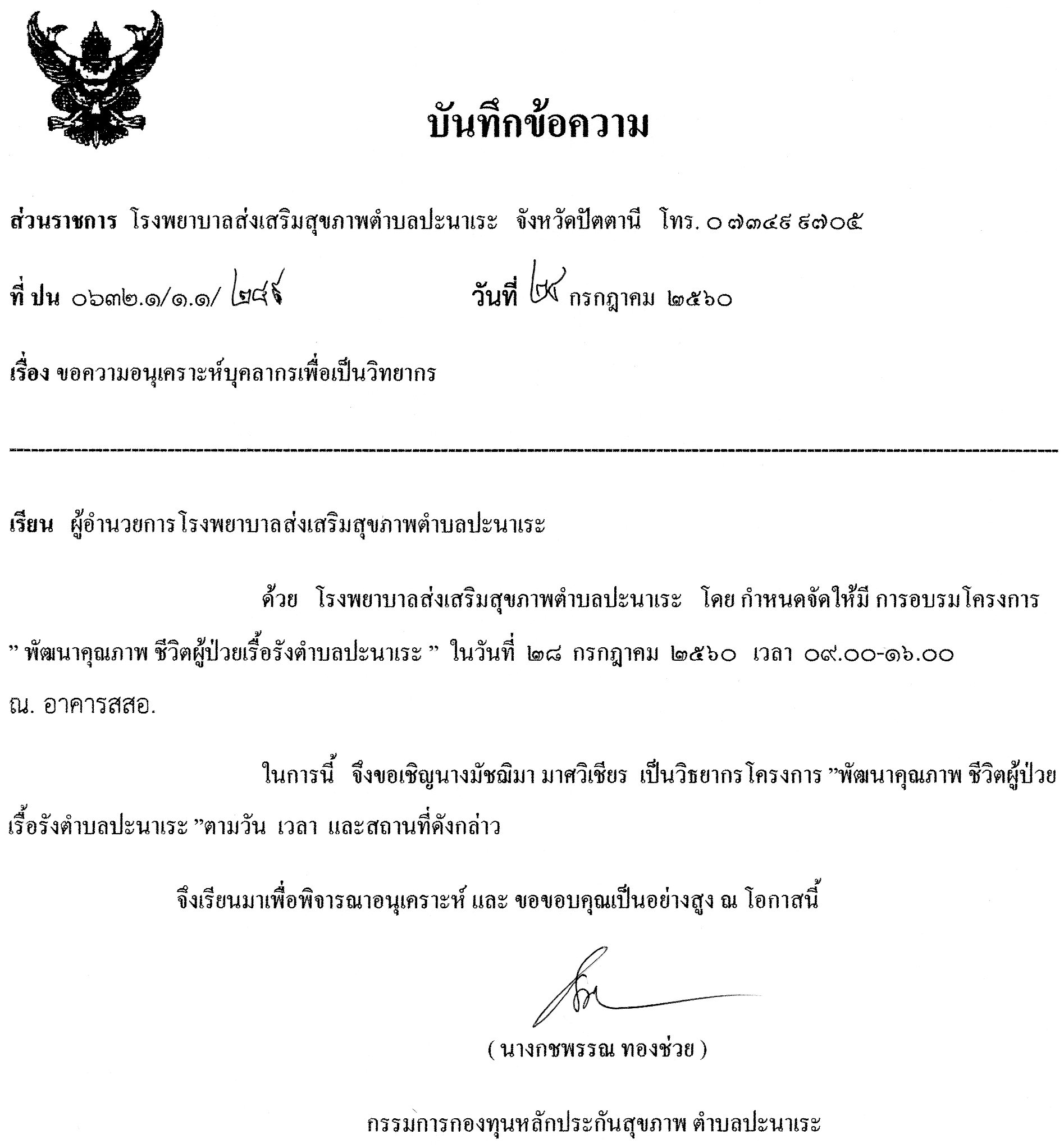 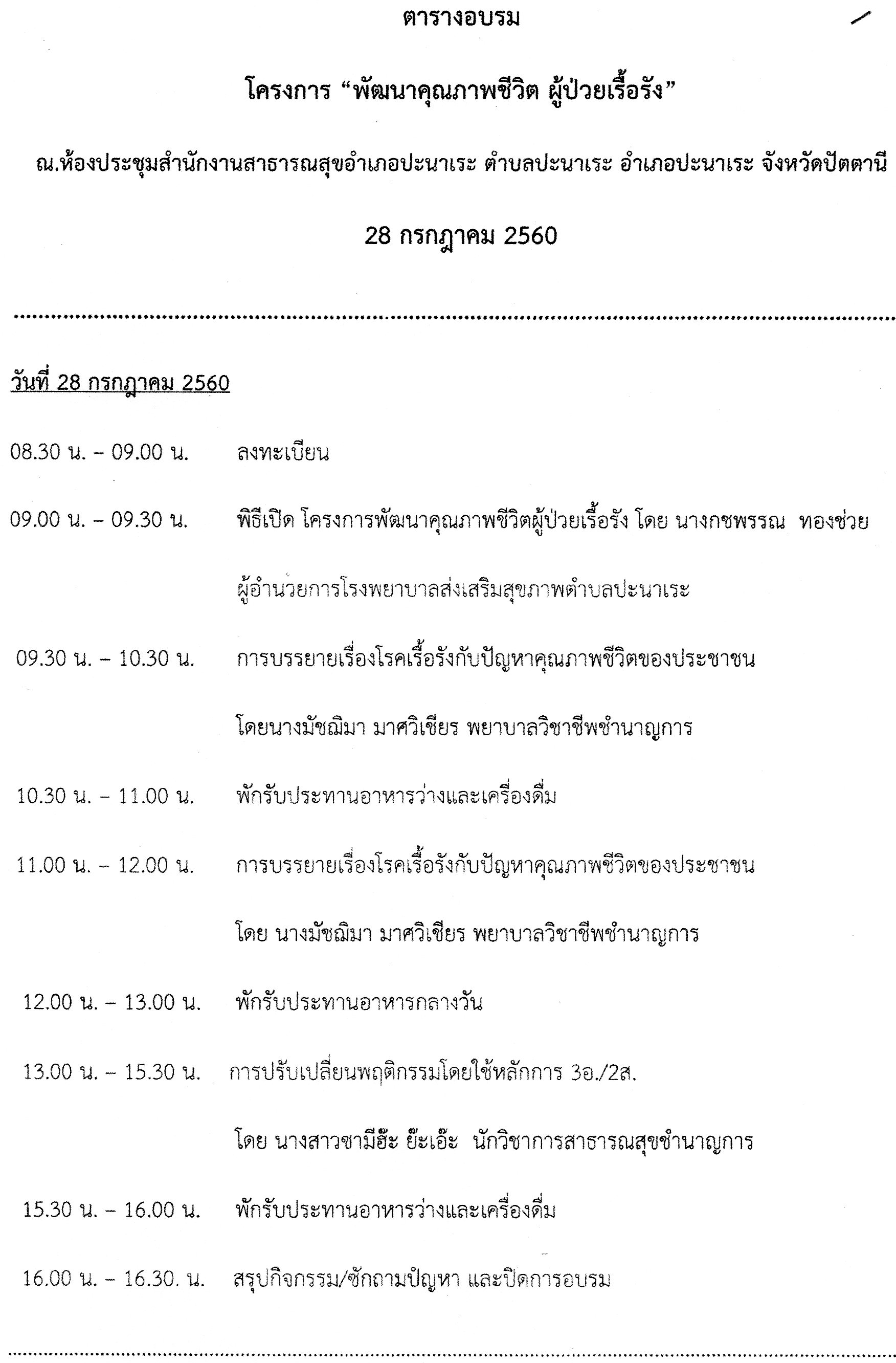 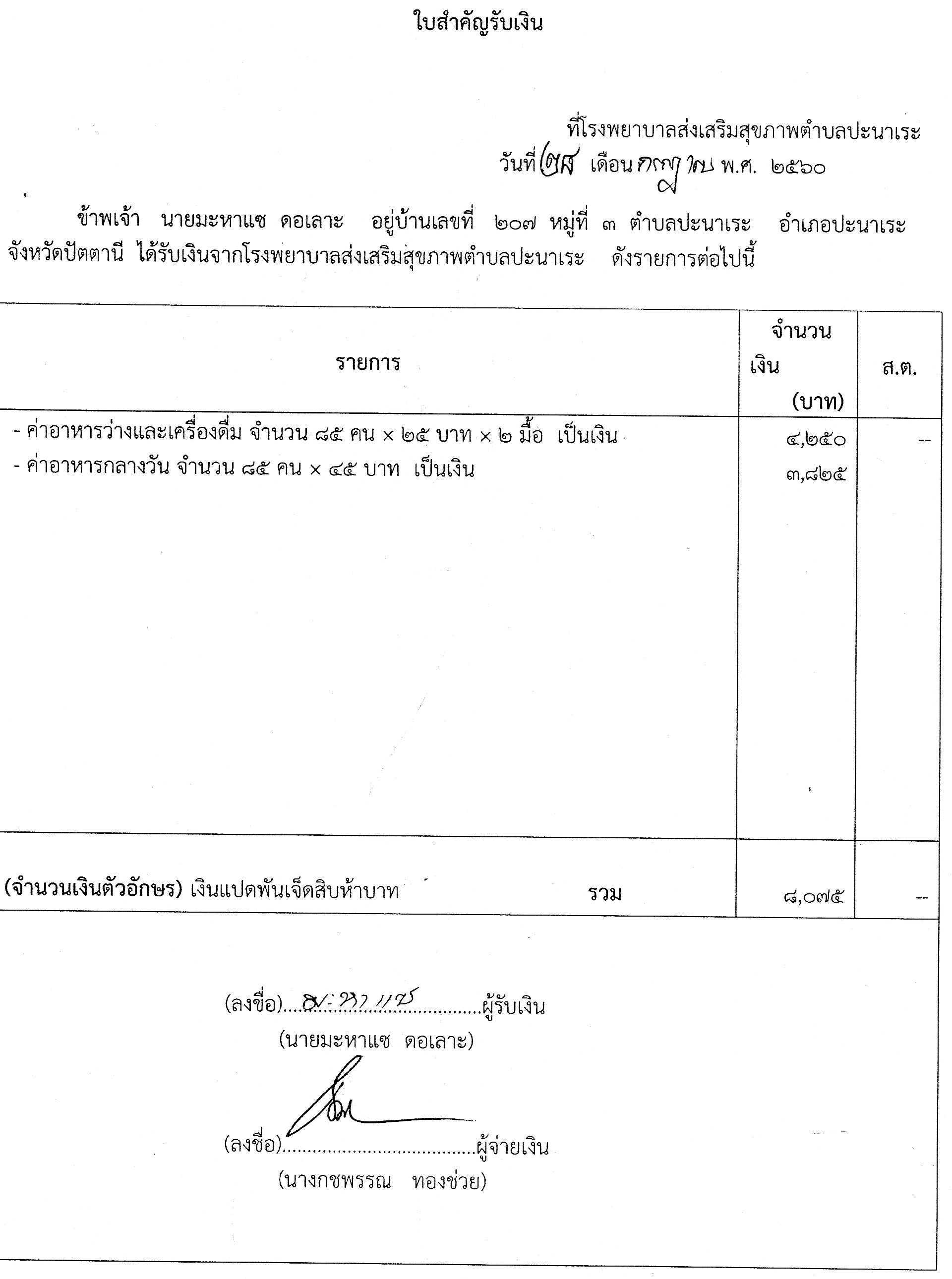 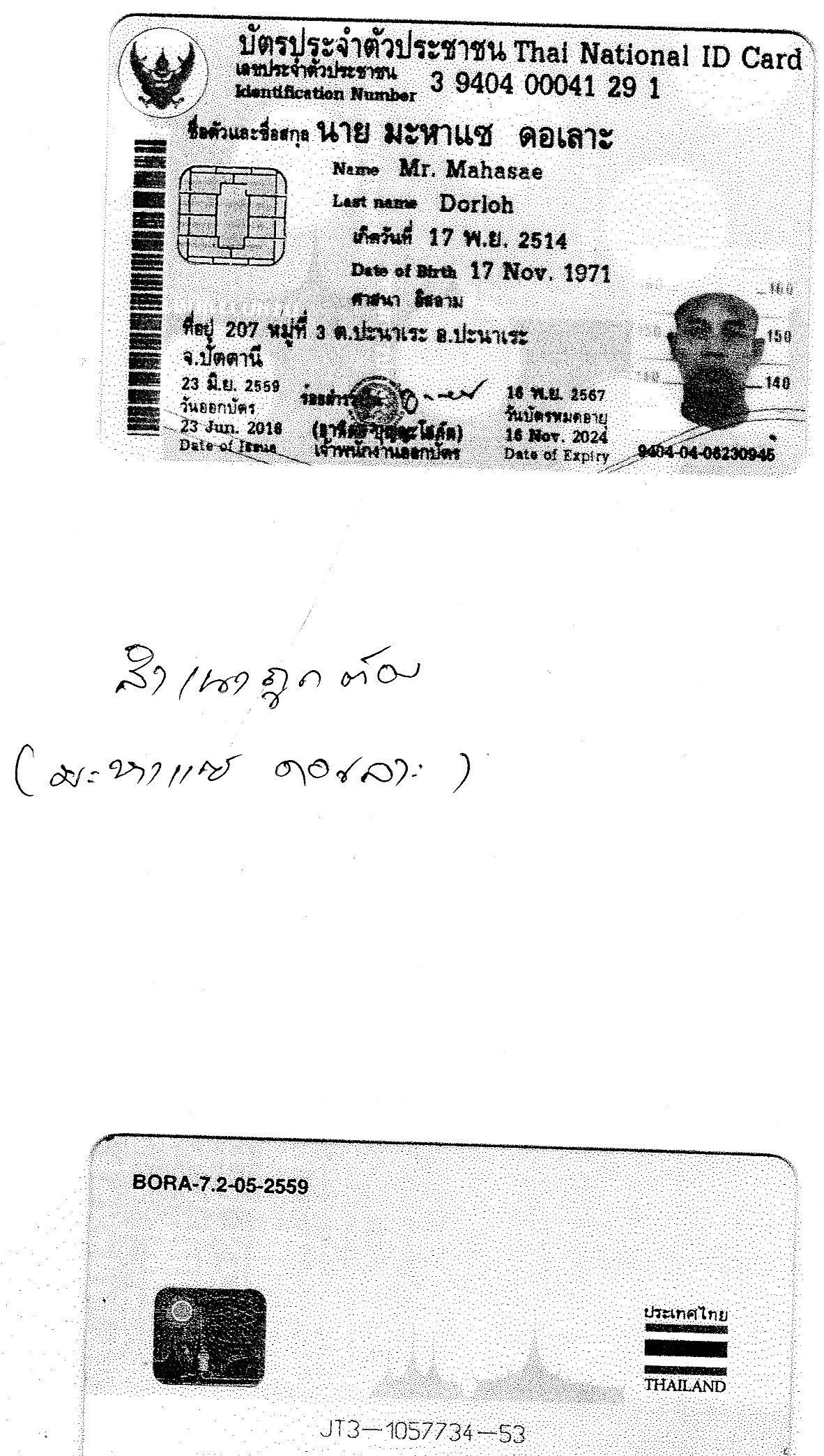 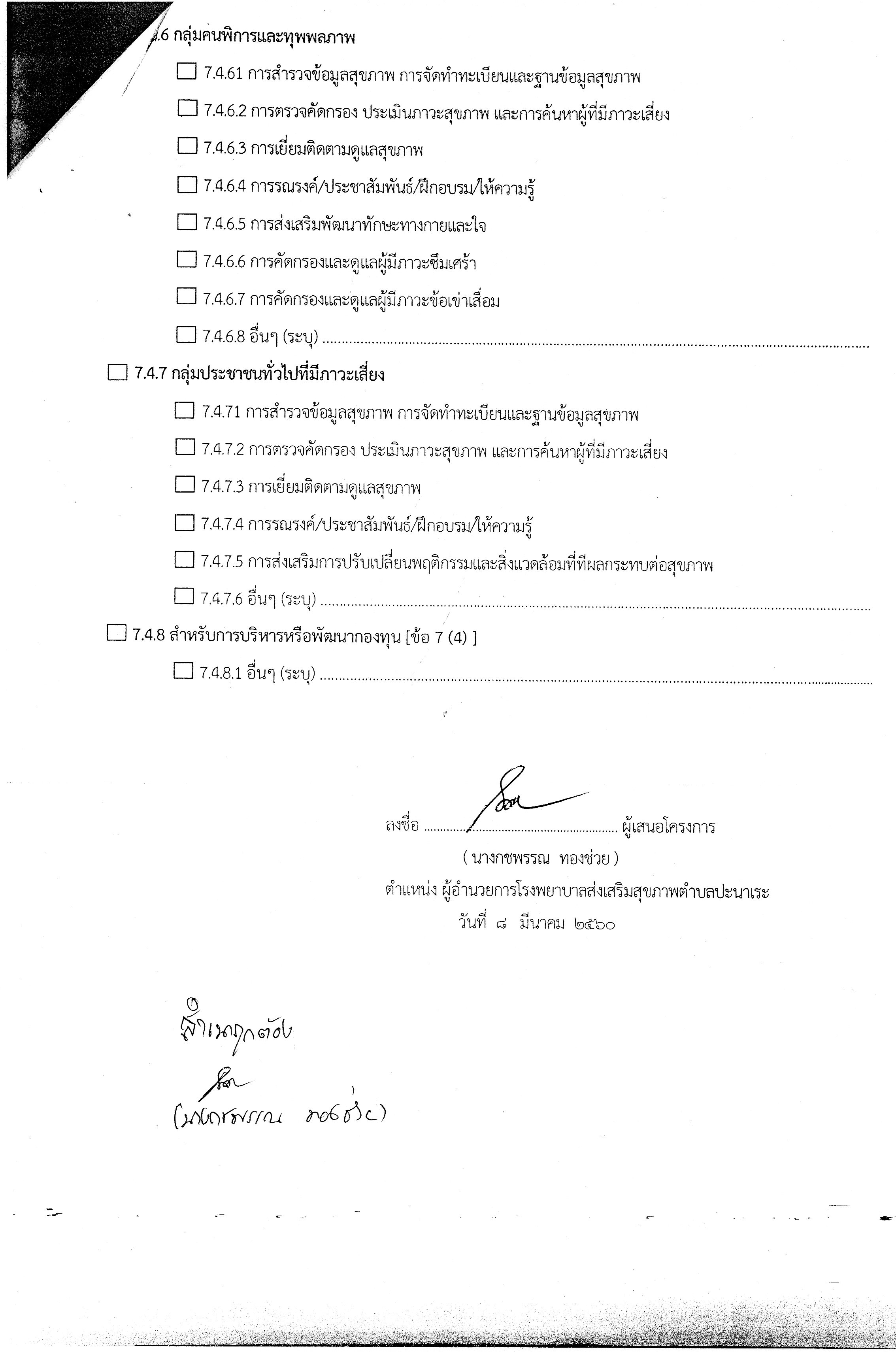 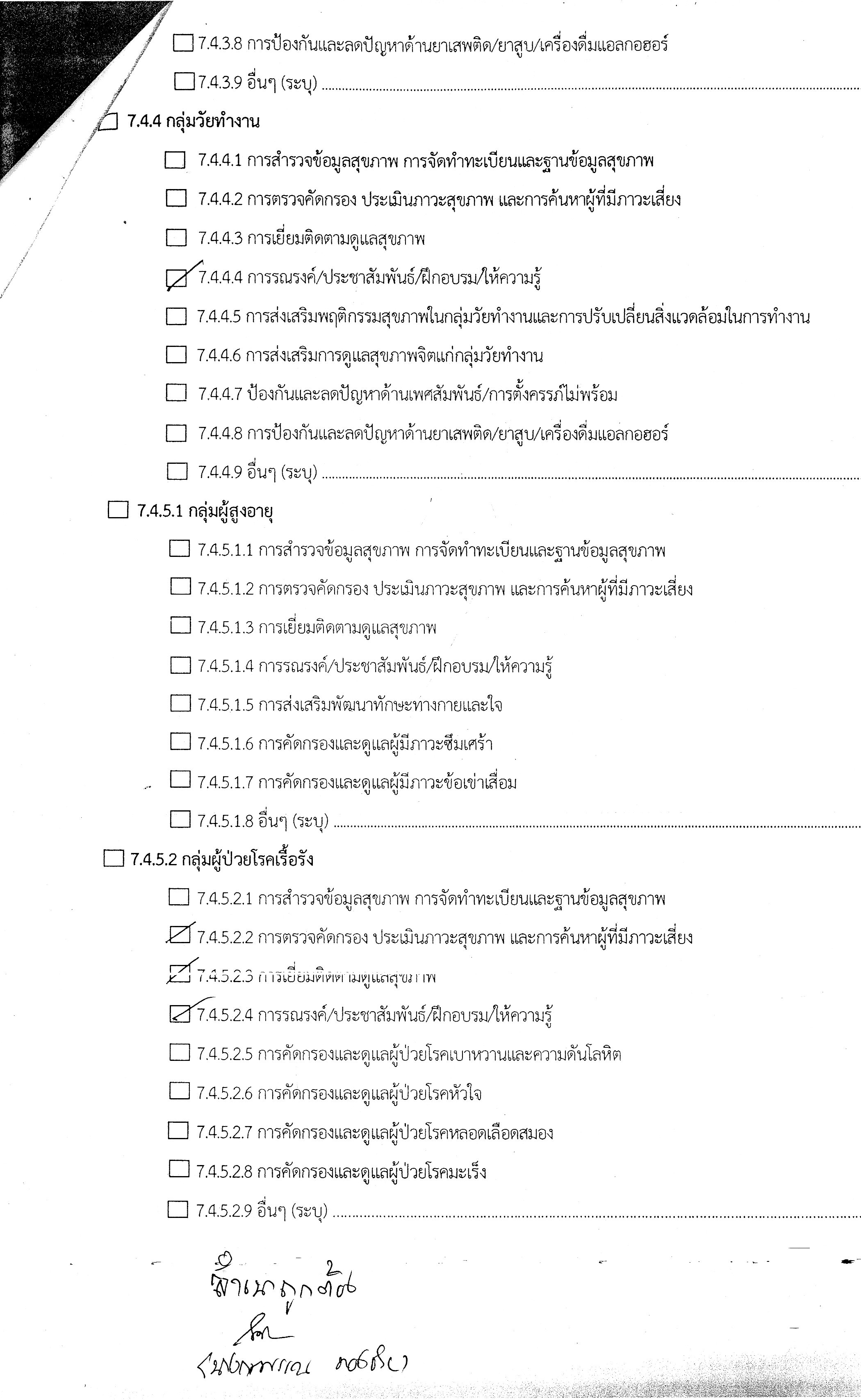 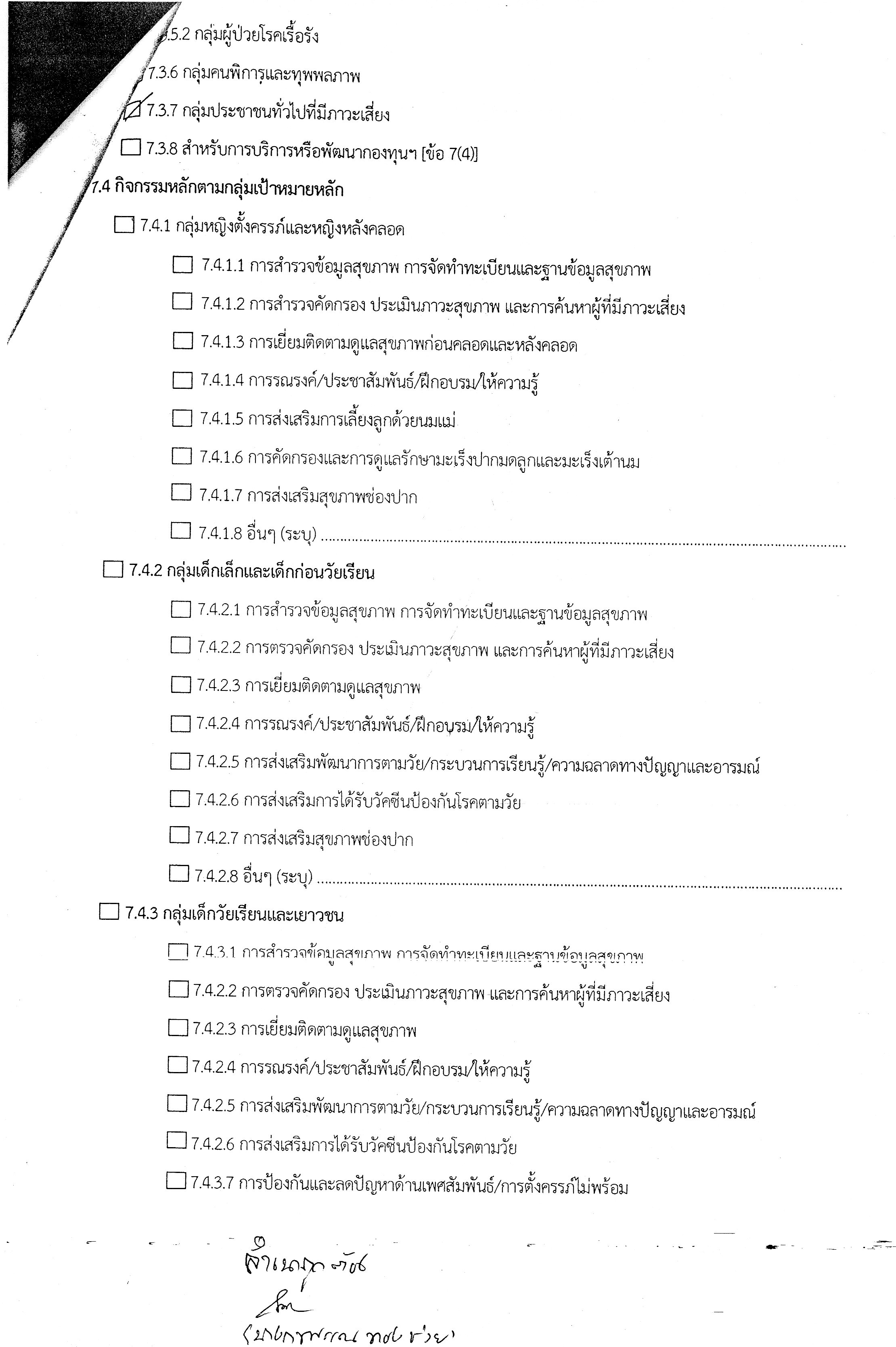 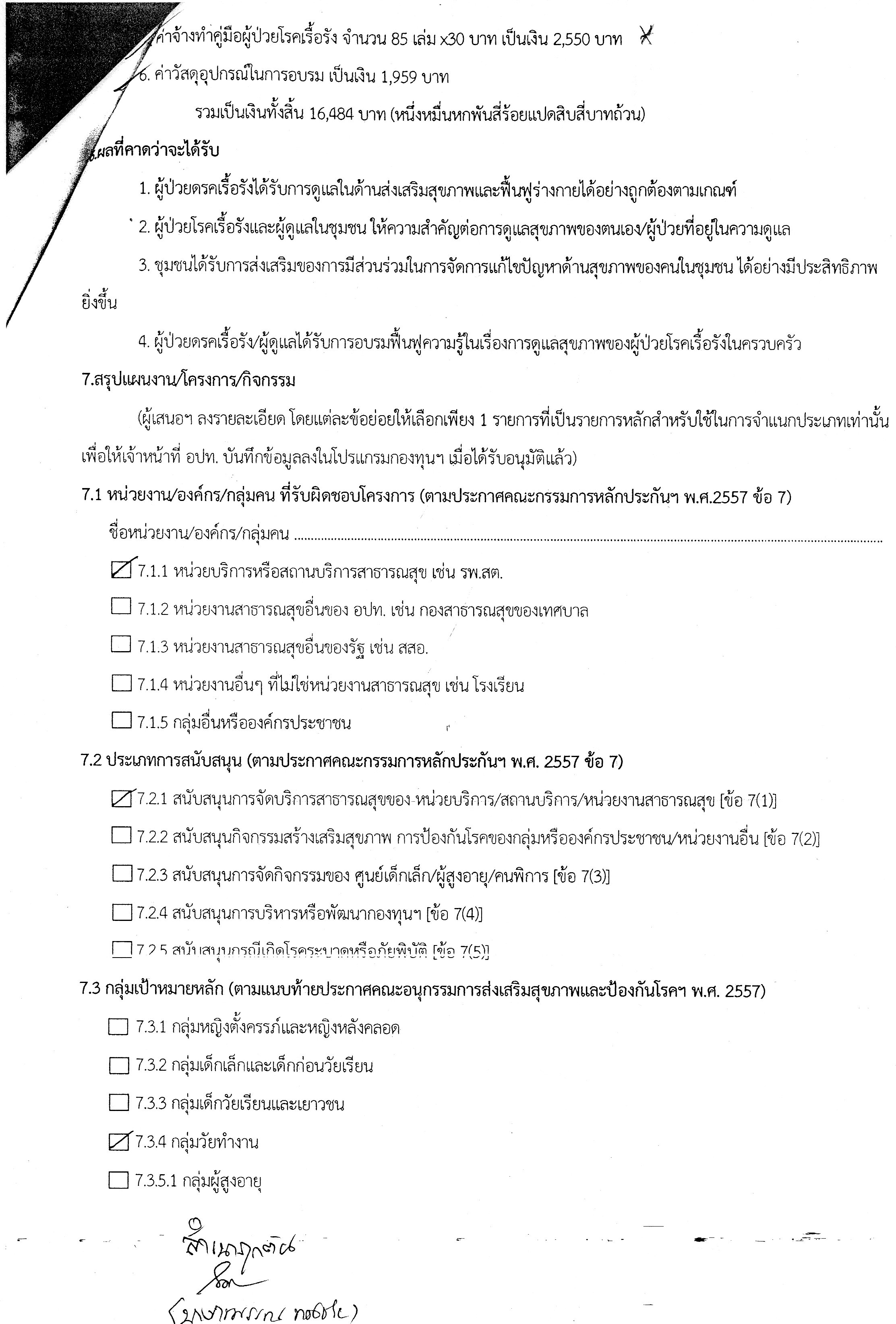 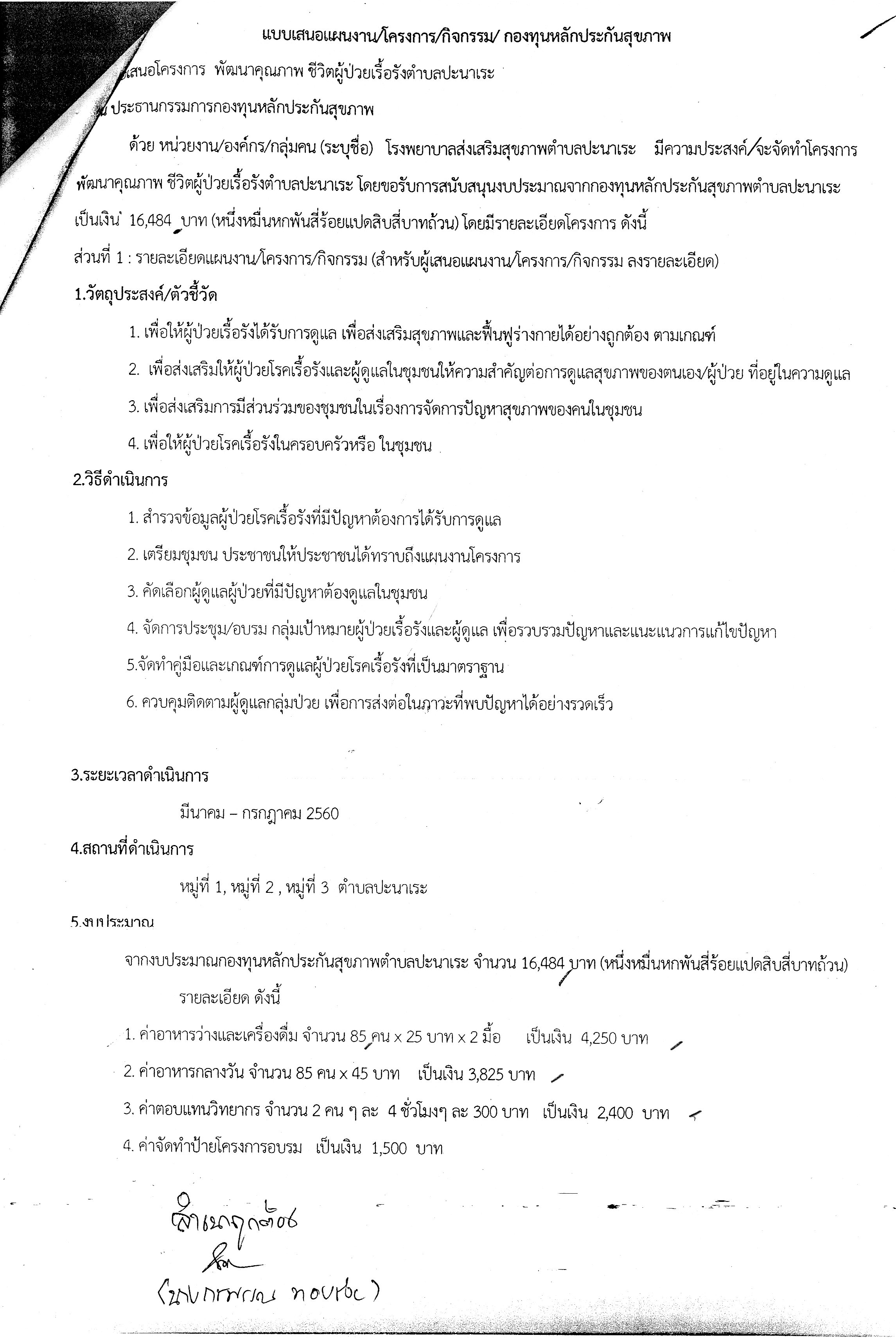 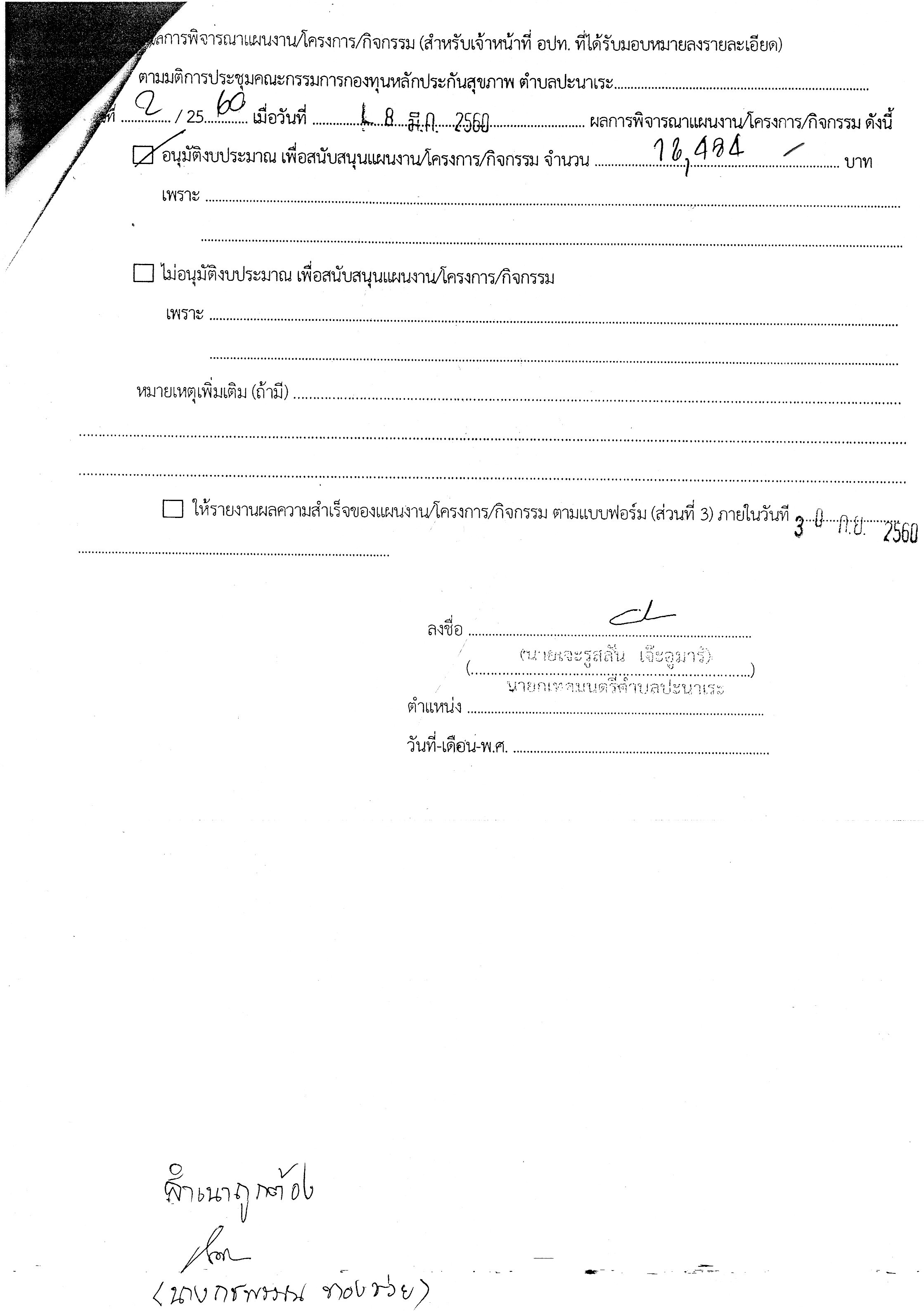 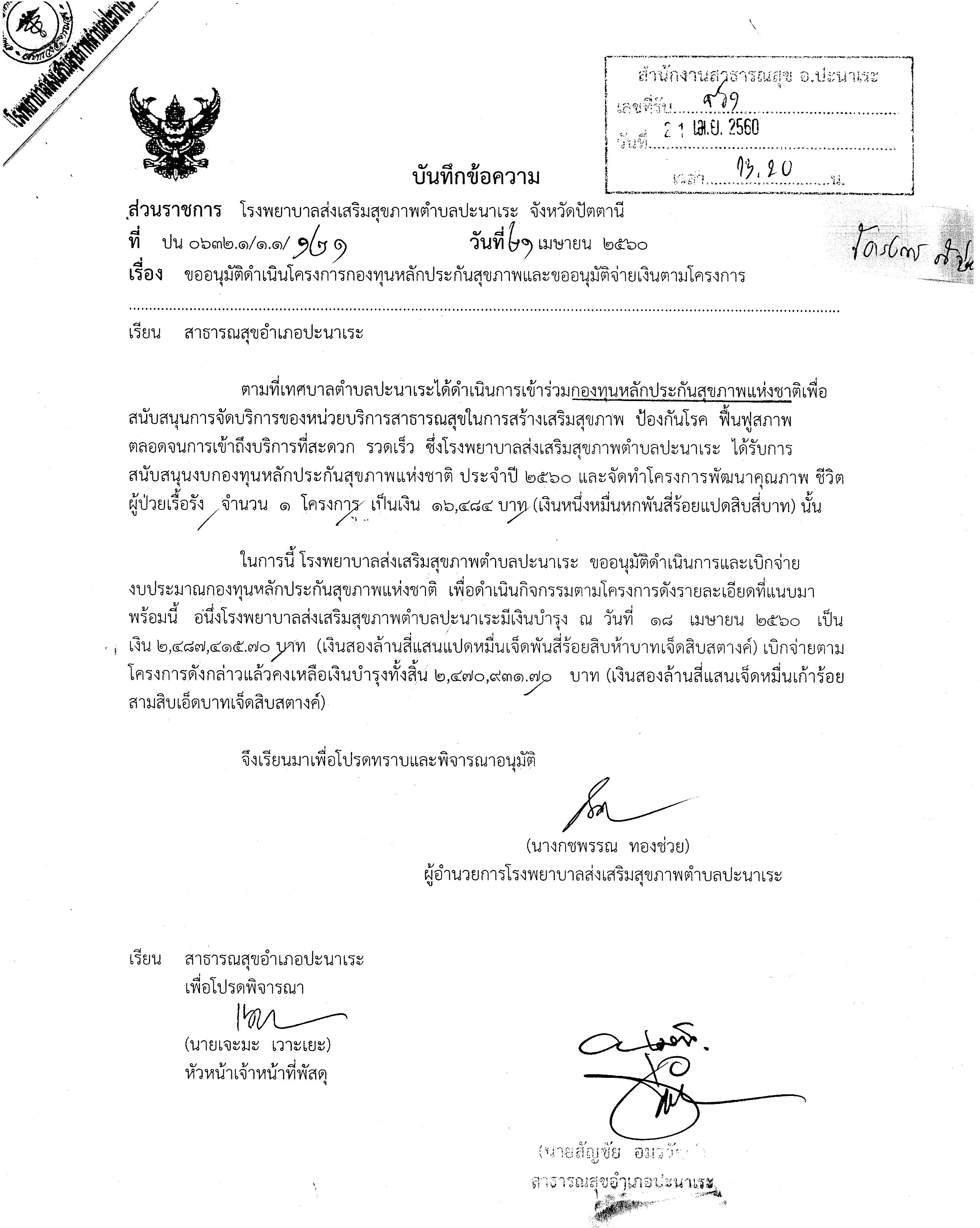 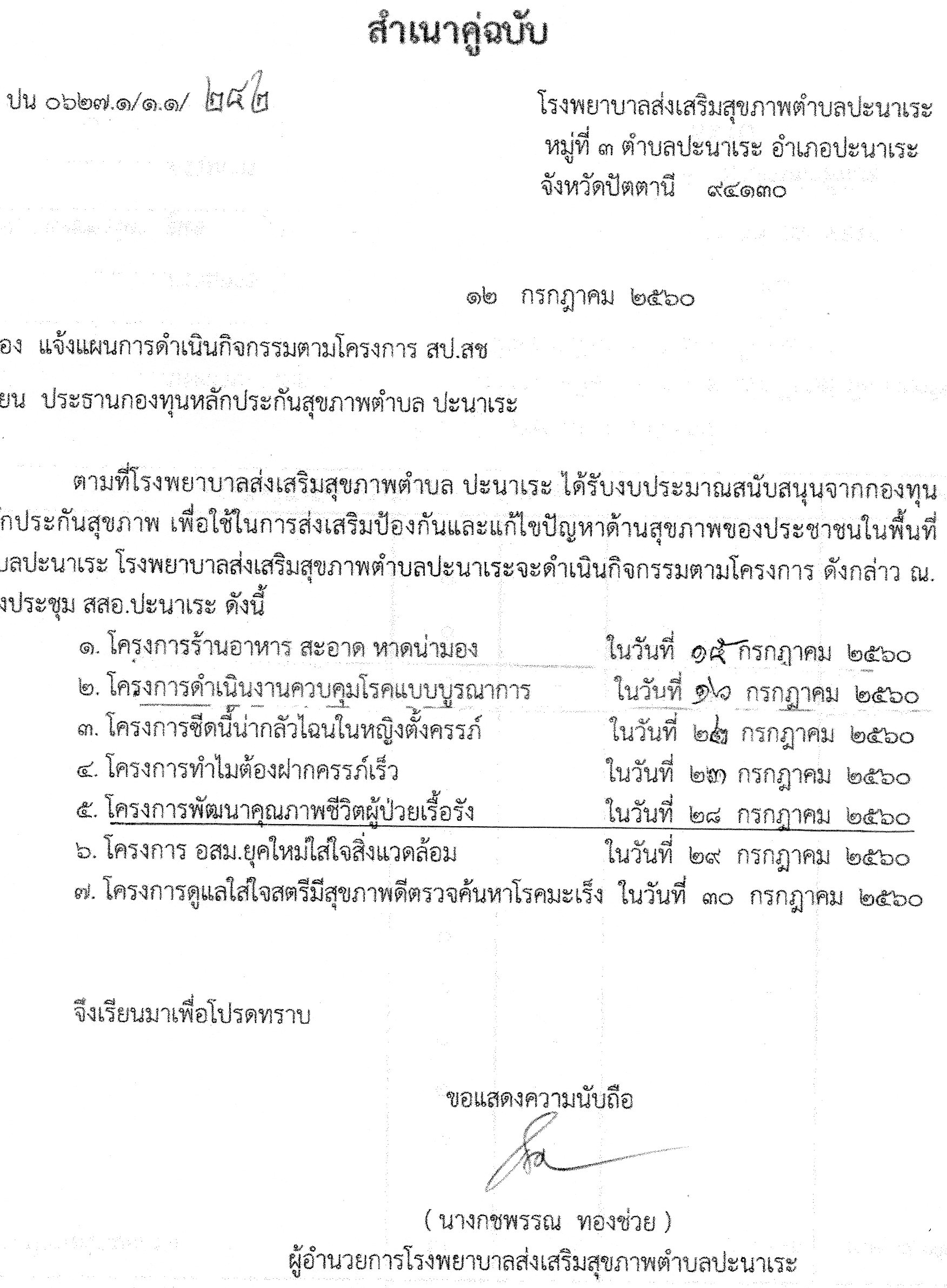 